Вестникмуниципальногообразования«Майск»01 февраля 2021 г.№ 1 (196)Утвержден 15 декабря 2012 годарешением Думы МО «Майск» № 112с. Майск2021 г.Содержание1.Постановление № 1 от 11.01.2021 г. Об определении мест для отбывания наказаний на 2021 год…………………………………………...............................................................................3-4 стр2. Постановление № 2 от 11.01.2021 г. Об утверждении муниципального задания МБУК «Майский КДЦ» на 2021 год…………………….………………………………………………………...5-33 стр3. Постановление № 3 от 11.01.2021 г. Об утверждении порядка формирования и ведения реестра источников доходов бюджета муниципального образования «Майск»………………...34-36 стр4. Постановление № 4 от 13.01.2021 г О проведении аттестации муниципальных служащих администрации МО «Майск»……………………………………………………..…………36-54 стр5. Постановление № 5 от 15.01.2021 г Об утверждении соглашения о порядке и условиях предоставления субсидии на финансовое обеспечение выполнения муниципального задания  на оказание услуг (выполнение работ)…………………………………………………………54-57 стр.6. Постановление № 6 от 15.01.2021 г Об утверждении тарифов на подвоз питьевой воды населению для собственных нужд на территории МО «Майск»………………………...58-59 стр7. Постановление № 10 от 21.01.2021 г Об установлении расходного обязательства по финансированию мероприятий перечня народных инициатив………………………………60 стр8. Постановление № 11 от 21.01.2021 г. Об утверждении мероприятий перечня проектов народных инициатив, порядка организации работы по его реализации и расходования бюджетных средств………………………………………………………………………………………….61-67 стр9. Постановление № 12 от 25.01.2021 г. О внесении изменений в административный регламент «Выдача разрешений на ввод объекта в эксплуатацию при осуществлении строительства, реконструкции объектов капитального строительства, реконструкции объектов капитального строительства, расположенных на территории МО «Майск»…………………………….68-69 стр.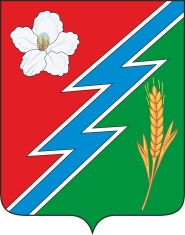 11.01.2021г. №1РОССИЙСКАЯ ФЕДЕРАЦИЯИРКУТСКАЯ ОБЛАСТЬОСИНСКИЙ МУНИЦИПАЛЬНЫЙ РАЙОНМАЙСКОЕ СЕЛЬСКОЕ ПОСЕЛЕНИЕАДМИНИСТРАЦИЯПОСТАНОВЛЕНИЕОБ ОПРЕДЕЛЕНИИ МЕСТ ДЛЯ ОТБЫВАНИЯ НАКАЗАНИЙ НА 2021 ГОДВ соответствии статей 49, 50 УК РФ места, вид и объекты, на которых отбываются исправительные и обязательные работы, определяются органами местного самоуправления по согласованию с уголовно-исполнительной инспекцией, руководствуясь статьей 32 Устава МО « Майск»ПОСТАНОВЛЯЮ:1. По согласованию  с  филиалом по Осинскому району  ФКУ «Уголовно-исполнительная инспекция» определить:1.1. виды обязательных работ и объекты, на которых осужденные по месту жительства  могут отбывать наказания в виде обязательных работ (приложение №1).1.2. предприятия и организации, расположенные на территории МО «Майск» в которых  осужденные, не имеющие основного места работы по месту жительства, могут отбывать исправительные работы (приложение №2).2. Контроль за исполнением данного постановления оставляю за собой.Глава муниципального образования «Майск» А.И.СеребренниковПриложение №1к постановлению от 11.01.2021г. №1Переченьвидов обязательных работ и объекты, на которых осужденные по месту жительства могут отбывать наказания в виде обязательных работПриложение №2к постановлению от 11.01.2021г. №1Переченьпредприятий и организации, расположенных на территории МО «Майск» в которых  осужденные, не имеющие основного места работы по месту жительства, могут отбывать исправительные работыИП КФХ «Москвитина Н.В.»ИП «Воронова В.С.»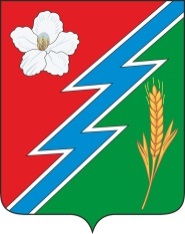 11.01.2021 № 2РОССИЙСКАЯ ФЕДЕРАЦИЯИРКУТСКАЯ ОБЛАСТЬОСИНСКИЙ МУНИЦИПАЛЬНЫЙ РАЙОНМАЙСКОЕ СЕЛЬСКОЕ ПОСЕЛЕНИЕАДМИНИСТРАЦИЯПОСТАНОВЛЕНИЕОБ УТВЕРЖДЕНИИ МУНИЦИПАЛЬНОГО ЗАДАНИЯМБУК «МАЙСКИЙ КДЦ» НА 2021 ГОДВ целях создания условий для организации библиотечного обслуживания населения, организации досуга и обеспечения жителей поселения услугами организаций культуры, в соответствии статьи 40 Федерального закона от 09.10.1992 № 3612-1 № 54 ФЗ (ред. от 08.05.2010) «Основы законодательства Российской Федерации о культуре», пунктов 11 и 12 части 1  статьи Федерального закона от 06.10.2003г №131-ФЗ «Об общих принципах организации местного самоуправления в Российской Федерации», в рамках реализации мероприятий муниципальной программы «Развитие культуры в МО «Майск» на 2015-2020гг. постановлением МО «Майск» от 01.11.2017г. №132, руководствуясь пунктом 13 части 1 статьи 6, статей 24, 44 Устава муниципального образования «Майск»ПОСТАНОВЛЯЮ:1. Утвердить  муниципальное задание на 2021г. по структурным подразделениям муниципального бюджетного учреждения культуры «Майский КДЦ», подведомственного муниципальному образованию «Майск»:1.1. муниципальное задание «Майский СДК» (приложение №1);1.2. муниципальное задание «Абрамовский СК» (приложение №2);1.3. муниципальное задание «Майская сельская библиотека» (приложение №3);1.4. муниципальное задание «Народный эстрадный ансамбль «Майское Эхо» (приложение №4).1.5. муниципальное задание «Народный вокальный ансамбль «Багульник» (приложение №5)2. Директору МБУК «Майский КДЦ» (Пиперко И.А.) утвержденные муниципальные задания довести до структурных подразделений для исполнения в 2021 году. 3. Контроль за исполнением доведенного муниципального задания возложить на Директора МБУК «Майский КДЦ» (Пиперко И.А.).4. Опубликовать  постановление в «Вестнике» и разместить на сайте муниципального образования «Майск» www.maisk-adm.ru.5.Контроль за исполнением настоящего постановления оставляю за собой.Глава муниципального образования «Майск» А.И.Серебренников Приложение № 1к постановлению администрации МО «Майск»от 11.01.2021г. № 2МУНИЦИПАЛЬНОЕ ЗАДАНИЕМАЙСКИЙ СДК - МБУК «МАЙСКИЙ КДЦ»НА 2021 ГОД 1. Наименование муниципальной услуги: проведение мероприятий, направленных на осуществление культурного досуга, внедрение новых форм деятельности, сохранение и поддержка художественного творчества. 2. Выписка из реестра расходных обязательств муниципального образования «Майск» по расходным обязательствам, исполнение которых необходимо для выполнения муниципального задания (прилагается).3. Характеристика услуги4. Потребители муниципальной услуги** 2018 год с учетом народного эстрадного ансамбля «Майское Эхо»5. Показатели, характеризующие качество оказываемой муниципальной услуги.5.1. Индикаторы  качества оказываемой муниципальной услуги5.2. Объем оказываемой муниципальной услуги 6. Требования к необходимым условиям оказания услуг6.1. Услуги оказываются на базе учреждения в соответствии с Федеральным законом от 9 октября 1992 г. N 3612-I "Основы законодательства Российской Федерации о культуре" (с изменениями от 23 июня 1999 г., 27 декабря 2000 г., 30 декабря 2001 г.); ФЗ № 131-ФЗ «Об общих принципах организации местного самоуправления в РФ» от 6.10.2003г. Указа Президента от 07.12.2012г. РФ №5976.2. Материально-техническое обеспечение оказания муниципальной услуги должно соответствовать требованиям Приказа Министерства культуры и массовых коммуникаций РФ от 20 февраля 2008 года №32 «Об утверждении нормативов минимального ресурсного обеспечения услуг сельских учреждений культуры (общедоступных библиотек и культурно-досуговых учреждений)6.3. Требования к наличию и состоянию имущества, необходимого для качественного оказания муниципальной услуги6.4. Требования к квалификации и опыту персонала, необходимого для качественного оказания муниципальной услуги7. Порядок оказания муниципальной услуги 7.2. Порядок информирования оказываемой муниципальной услуги потенциальных потребителей7.3. Основания для приостановления исполнения муниципального задания7.4. Основания для досрочного прекращения исполнения муниципального задания8. Предельные цены (тарифы) на дополнительные услуги: тарифы на платные услуги установлены согласно Положения о платных услугах муниципальных учреждений культуры подведомственных МО «Майск», утвержденного Постановлением администрации МО «Майск» №16 от 30.01.2018 г.8.1. Значение предельных цен (тарифов) по Майскому СДК  МБУК «Майского КДЦ»8.2. Цены (тарифы) на оплату муниципальной услуги либо порядок их установления устанавливаются согласно ст. 52 Закона Российской Федерации от 09.10.1992 № 3612-1" Основы законодательства РФ о культуре" цены (тарифы) на платные услуги и продукцию, включая цены на билеты, организации культуры устанавливают самостоятельно9. Порядок контроля за исполнением муниципального задания10. Требования к отчетности об исполнении муниципального заданияМБУК «Майский КДЦ» ведет учет и осуществляет хранение документов, касающихся выполнения муниципального задания по Майскому СДК, в соответствии с Приказом Министерства финансов Российской Федерации от 21 июля 2011 г. N 86н обеспечивает размещение информации об муниципальном задании на оказание услуг на официальном сайте в сети Интернет www.bus.gov.ruПриложение № 2к постановлению администрации МО «Майск»от 11.01.2021г. № 2Муниципальное заданиеАбрамовский СК  МБУК «Майский КДЦ»на 2021 год 1. Наименование муниципальной услуги: проведение мероприятий, направленных на осуществление культурного досуга, внедрение новых форм деятельности, сохранение и поддержка художественного творчества. 2. Выписка из реестра расходных обязательств муниципального образования «Майск» по расходным обязательствам, исполнение которых необходимо для выполнения муниципального задания (прилагается).3. Характеристика услуги4. Потребители муниципальной услуги5. Показатели, характеризующие качество оказываемой муниципальной услуги.5.1. Индикаторы  качества оказываемой муниципальной услуги5.2. Объем оказываемой муниципальной услуги 6. Требования к необходимым условиям оказания услуг6.1. Услуги оказываются на базе учреждения в соответствии с Федеральным законом от 9 октября 1992 г. N 3612-I "Основы законодательства Российской Федерации о культуре" (с изменениями от 23 июня 1999 г., 27 декабря 2000 г., 30 декабря 2001 г.); ФЗ № 131-ФЗ «Об общих принципах организации местного самоуправления в РФ» от 6.10.2003г., Указа Президента от 07.12.2012г. РФ №5976.2. Материально-техническое обеспечение оказания муниципальной услуги должно соответствовать требованиям Приказа Министерства культуры и массовых коммуникаций РФ от 20 февраля 2008 года №32 «Об утверждении нормативов минимального ресурсного обеспечения услуг сельских учреждений культуры (общедоступных библиотек и культурно-досуговых учреждений)6.3. Требования к наличию и состоянию имущества, необходимого для качественного оказания муниципальной услуги6.4. Требования к квалификации и опыту персонала, необходимого для качественного оказания муниципальной услуги7. Порядок оказания муниципальной услуги 7.2. Порядок информирования оказываемой муниципальной услуги потенциальных потребителей7.3. Основания для приостановления исполнения муниципального задания7.4. Основания для досрочного прекращения исполнения муниципального задания8. Предельные цены (тарифы) на дополнительные услуги: тарифы на платные услуги установлены согласно Положения о платных услугах муниципальных учреждений культуры подведомственных МО «Майск», утвержденного Постановлением администрации МО «Майск» №16 от 30.01.2018 г.8.1. Значение предельных цен (тарифов) по Абрамовскому СК  МБУК «Майского КДЦ»8.2. Цены (тарифы) на оплату муниципальной услуги либо порядок их установления устанавливаются согласно ст. 52 Закона Российской Федерации от 09.10.1992 № 3612-1"Основы законодательства РФ о культуре" цены (тарифы) на платные услуги и продукцию, включая цены на билеты, организации культуры устанавливают самостоятельно9. Порядок контроля за исполнением муниципального задания10. Требования к отчетности об исполнении муниципального заданияМБУК «Майский КДЦ» ведет учет и осуществляет хранение документов, касающихся выполнения муниципального задания по Майскому СДК, в соответствии с Приказом Министерства финансов Российской Федерации от 21 июля 2011 г. N 86н обеспечивает размещение информации об муниципальном задании на оказание услуг на официальном сайте в сети Интернет www.bus.gov.ruПриложение № 3к постановлению администрации МО «Майск»от 11.01.2021г. № 2Муниципальное заданиеМайская библиотека МБУК «Майский КДЦ»на 2021 год 1. Наименование муниципальной услуги: информационно-библиотечное обслуживание населения, культурно-просветительная деятельность.2. Выписка из реестра расходных обязательств муниципального образования «Майск» по расходным обязательствам, исполнение которых необходимо для выполнения муниципального задания (прилагается).3. Характеристика услуги4. Потребители муниципальной услуги5. Показатели, характеризующие качество оказываемой муниципальной услуги.5.1. Индикаторы  качества оказываемой муниципальной услуги5.2. Объем оказываемой муниципальной услуги 6. Требования к необходимым условиям оказания услуг6.1. Услуги оказываются на базе учреждения в соответствии с Федеральный законом РФ «О библиотечном деле» от 29.12.1994г. № 78-ФЗ; Федеральным законом РФ от 06.10.2003г. № 131-ФЗ «Об общих принципах организации местного самоуправления в РФ», Указа Президента от 07.12.2012г. РФ №5976.2. Материально-техническое обеспечение оказания муниципальной услуги должно соответствовать требованиям Приказа Министерства культуры и массовых коммуникаций РФ от 20 февраля 2008 года №32 «Об утверждении нормативов минимального ресурсного обеспечения услуг сельских учреждений культуры (общедоступных библиотек и культурно-досуговых учреждений)6.3. Требования к наличию и состоянию имущества, необходимого для качественного оказания муниципальной услуги5.4. Требования к квалификации и опыту персонала, необходимого для качественного оказания муниципальной услуги6. Порядок оказания муниципальной услуги6.2. Порядок информирования оказываемой муниципальной услуги потенциальных потребителей6.3. Основания для приостановления исполнения муниципального задания6.4. Основания для досрочного прекращения исполнения муниципального задания7. Предельные цены (тарифы) на дополнительные услуги: тарифы на платные услуги установлены согласно Положения о платных услугах муниципальных учреждений культуры подведомственных МО «Майск», утвержденного Постановлением Главы МО «Майск» №16 от 30.01.2018 г.7.1. Значение предельных цен (тарифов) по Майской библиотеке  МБУК «Майского КДЦ»8. Порядок контроля за исполнением муниципального задания9. Требования к отчетности об исполнении муниципального заданияМБУК «Майский КДЦ» ведет учет и осуществляет хранение документов, касающихся выполнения муниципального задания по Майской библиотеке, в соответствии с Приказом Министерства финансов Российской Федерации от 21 июля 2011 г. N 86н обеспечивает размещение информации об муниципальном задании на оказание услуг на официальном сайте в сети Интернет www.bus.gov.ruПриложение № 4к постановлению администрации МО «Майск»от 11.01.2021г. № 2Муниципальное задание«Народный эстрадный ансамбль «Майское Эхо» МБУК «Майский КДЦ»на 2021 год 1. Наименование муниципальной услуги: Концертная деятельность, проведение мероприятий, направленных на осуществление культурного досуга, внедрение новых форм деятельности, сохранение и поддержка художественного творчества. 2. Выписка из реестра расходных обязательств муниципального образования «Майск» по расходным обязательствам, исполнение которых необходимо для выполнения муниципального задания (прилагается).3. Характеристика услуги1. Потребители муниципальной услуги2. Показатели, характеризующие качество оказываемой муниципальной услуги.5.1. Индикаторы  качества оказываемой муниципальной услуги5.2. Объем оказываемой муниципальной услуги 6. Требования к необходимым условиям оказания услуг6.1. Услуги оказываются на базе учреждения в соответствии с Федеральным законом от 9 октября 1992 г. N 3612-I "Основы законодательства Российской Федерации о культуре" (с изменениями от 23 июня 1999 г., 27 декабря 2000 г., 30 декабря 2001 г.); ФЗ № 131-ФЗ «Об общих принципах организации местного самоуправления в РФ» от 6.10.2003г. Указа Президента от 07.12.2012г. РФ №597.6.2. Материально-техническое обеспечение оказания муниципальной услуги должно соответствовать требованиям Приказа Министерства культуры и массовых коммуникаций РФ от 20 февраля 2008 года №32 «Об утверждении нормативов минимального ресурсного обеспечения услуг сельских учреждений культуры (общедоступных библиотек и культурно-досуговых учреждений)6.3. Требования к наличию и состоянию имущества, необходимого для качественного оказания муниципальной услуги6.4. Требования к квалификации и опыту персонала, необходимого для качественного оказания муниципальной услуги7. Порядок оказания муниципальной услуги 7.2. Порядок информирования оказываемой муниципальной услуги потенциальных потребителей7.3. Основания для приостановления исполнения муниципального задания7.4. Основания для досрочного прекращения исполнения муниципального задания8. Предельные цены (тарифы) на дополнительные услуги: тарифы на платные услуги установлены согласно Положения о платных услугах муниципальных учреждений культуры подведомственных МО «Майск», утвержденного Постановлением Главы МО «Майск» №16 от 30.01.2018 г.8.1. Значение предельных цен (тарифов) по Майскому СДК  МБУК «Майского КДЦ»8.2. Цены (тарифы) на оплату муниципальной услуги либо порядок их установления устанавливаются согласно ст. 52 Закона Российской Федерации от 09.10.1992 № 3612-1"Основы законодательства РФ о культуре" цены (тарифы) на платные услуги и продукцию, включая цены на билеты, организации культуры устанавливают самостоятельно.9. Порядок контроля за исполнением муниципального задания10. Требования к отчетности об исполнении муниципального заданияМБУК «Майский КДЦ» ведет учет и осуществляет хранение документов, касающихся выполнения муниципального задания по НЭА «Майское Эхо», в соответствии с Приказом Министерства финансов Российской Федерации от 21 июля 2011 г. N 86н обеспечивает размещение информации об муниципальном задании на оказание услуг на официальном сайте.Приложение № 5к постановлению администрации МО «Майск»от 11.01.2021г. № 2Муниципальное задание«Народный вокальный ансамбль «Багульник» МБУК «Майский КДЦ»на 2021 год 1. Наименование муниципальной услуги: Концертная деятельность, проведение мероприятий, направленных на осуществление культурного досуга, внедрение новых форм деятельности, сохранение и поддержка художественного творчества. 2. Выписка из реестра расходных обязательств муниципального образования «Майск» по расходным обязательствам, исполнение которых необходимо для выполнения муниципального задания (прилагается).3. Характеристика услуги1. Потребители муниципальной услуги2. Показатели, характеризующие качество оказываемой муниципальной услуги.5.1. Индикаторы  качества оказываемой муниципальной услуги5.2. Объем оказываемой муниципальной услуги 6. Требования к необходимым условиям оказания услуг6.1. Услуги оказываются на базе учреждения в соответствии с Федеральным законом от 9 октября 1992 г. N 3612-I "Основы законодательства Российской Федерации о культуре" (с изменениями от 23 июня 1999 г., 27 декабря 2000 г., 30 декабря 2001 г.); ФЗ № 131-ФЗ «Об общих принципах организации местного самоуправления в РФ» от 6.10.2003г. Указа Президента от 07.12.2012г. РФ №597.6.2. Материально-техническое обеспечение оказания муниципальной услуги должно соответствовать требованиям Приказа Министерства культуры и массовых коммуникаций РФ от 20 февраля 2008 года №32 «Об утверждении нормативов минимального ресурсного обеспечения услуг сельских учреждений культуры (общедоступных библиотек и культурно-досуговых учреждений)6.3. Требования к наличию и состоянию имущества, необходимого для качественного оказания муниципальной услуги6.4. Требования к квалификации и опыту персонала, необходимого для качественного оказания муниципальной услуги7. Порядок оказания муниципальной услуги 7.2. Порядок информирования оказываемой муниципальной услуги потенциальных потребителей7.3. Основания для приостановления исполнения муниципального задания7.4. Основания для досрочного прекращения исполнения муниципального задания8. Предельные цены (тарифы) на дополнительные услуги: тарифы на платные услуги установлены согласно Положения о платных услугах муниципальных учреждений культуры подведомственных МО «Майск», утвержденного Постановлением Главы МО «Майск» №16 от 30.01.2018 г.8.1. Цены (тарифы) на оплату муниципальной услуги либо порядок их установления устанавливаются согласно ст. 52 Закона Российской Федерации от 09.10.1992 № 3612-1"Основы законодательства РФ о культуре" цены (тарифы) на платные услуги и продукцию, включая цены на билеты, организации культуры устанавливают самостоятельно.9. Порядок контроля за исполнением муниципального задания10. Требования к отчетности об исполнении муниципального заданияМБУК «Майский КДЦ» ведет учет и осуществляет хранение документов, касающихся выполнения муниципального задания по народному вокальному ансамблю  «Багульник», в соответствии с Приказом Министерства финансов Российской Федерации от 21 июля 2011 г. N 86н обеспечивает размещение информации об муниципальном задании на оказание услуг на официальном сайте.11.01.2021г. №3РОССИЙСКАЯ ФЕДЕРАЦИЯИРКУТСКАЯ ОБЛАСТЬОСИНСКИЙ МУНИЦИПАЛЬНЫЙ РАЙОНМУНИЦИПАЛЬНОЕ ОБРАЗОВАНИЕ «МАЙСК»АДМИНИСТРАЦИЯПОСТАНОВЛЕНИЕОБ УТВЕРЖДЕНИИ ПОРЯДКА ФОРМИРОВАНИЯ И ВЕДЕНИЯ РЕЕСТРА ИСТОЧНИКОВ ДОХОДОВ БЮДЖЕТА МУНИЦИПАЛЬНОГО ОБРАЗОВАНИЯ «МАЙСК»Руководствуясь пунктом 7 статьи 47.1 Бюджетного кодекса Российской Федерации, пунктом 5 Постановления Правительства Российской Федерации от 31 августа 2016 года № 868 «О порядке формирования и ведения перечня источников доходов Российской Федерации», статьей 54, частью 2 статьи 45 Устава муниципального образования «Майск» ПОСТАНОВЛЯЮ:1. Утвердить Порядок формирования и ведения реестра источников доходов муниципального образования «Майск», согласно приложению к настоящему. Приложение №12. Настоящее постановление  опубликовать (обнародовать) в вестнике МО «Майск» и разместить на официальном сайте муниципального образования «Майск». 3. Настоящее постановление вступает в силу после официального опубликования (обнародования).4. Контроль за исполнением настоящего постановления оставляю за собой.Глава муниципального образования «Майск»А.И.СеребренниковПриложение № 1к постановлению № 3от 11.01.2021 ПОРЯДОКФОРМИРОВАНИЯ И ВЕДЕНИЯ РЕЕСТРА ИСТОЧНИКОВ ДОХОДОВ БЮДЖЕТАМУНИЦИПАЛЬНОГО ОБРАЗОВАНИЯ «МАЙСК»1. Настоящий Порядок определяет правила формирования и ведения реестра источников доходов бюджета муниципального образования «Майск» (далее – реестр источников доходов бюджета). 2. Реестр источников доходов бюджета представляет собой свод информации по источникам доходов бюджета муниципального образования «Майск» (далее - бюджет), формируемой на основании перечня источников доходов Российской Федерации в процессе составления, утверждения и исполнения бюджета на очередной финансовый год и на плановый период.3. Реестр источников доходов бюджета формируется и ведется в электронной форме в информационной системе «Бюджетное планирование».4. Формирование и ведение реестра источников доходов бюджета осуществляет финансовый отдел муниципального образования «Майск».5. В целях формирования и ведения реестра источников доходов бюджета администрация муниципального образования «Майск», осуществляющая бюджетные полномочия главного администратора доходов бюджета и(или) администраторов доходов бюджета, обеспечивает представление в финансовый отдел муниципального образования «Майск» информацию в составе и в сроки, определяемые финансовый отдел муниципального образования «Майск» в рамках работы над проектом бюджета на очередной финансовый год и на плановый период, и несет ответственность за полноту и достоверность информации, а также своевременность ее представления.6. Формирование и ведение реестра источников доходов бюджета, предоставление сведений, указанных в пункте 5 настоящего Порядка, осуществляется в соответствии с общими требованиями к составу информации, порядку формирования и ведения реестра источников доходов Российской Федерации, реестра источников доходов федерального бюджета, реестров источников доходов бюджетов субъектов Российской Федерации, реестров источников доходов местных бюджетов и реестров источников доходов бюджетов государственных внебюджетных фондов, а также сроками, утвержденными постановлением Правительства Российской Федерации от 31 августа 2016 года N 868 "О порядке формирования и ведения перечня источников доходов Российской Федерации".7. Реестр источников доходов бюджета направляется в составе документов и материалов, представляемых одновременно с проектом решения о бюджете на очередной финансовый год и на плановый период, по форме согласно приложению к настоящему Порядку.8. Реестр источников доходов бюджета представляется финансовый отдел муниципального образования «Майск».Приложение № 1к Порядку формирования и веденияреестра источников доходовРеестр источников доходов бюджета _____________________________________________на ____ год и плановый период _____ - _____ годов13.01.2021г. №4РОССИЙСКАЯ ФЕДЕРАЦИЯИРКУТСКАЯ ОБЛАСТЬОСИНСКИЙ МУНИЦИПАЛЬНЫЙ РАЙОНМАЙСКОЕ СЕЛЬСКОЕ ПОСЕЛЕНИЕАДМИНИСТРАЦИЯПОСТАНОВЛЕНИЕО ПРОВЕДЕНИИ АТТЕСТАЦИИ МУНИЦИПАЛЬНЫХ СЛУЖАЩИХ АДМИНИСТРАЦИИ МО «МАЙСК»В соответствии с Федеральным законом от 6 октября 2003 года № 131-ФЗ «Об общих принципах организации местного самоуправления в Российской Федерации», Федеральным законом от 2 марта 2007 года № 25-ФЗ «О муниципальной службе в Российской Федерации» , Законом Иркутской области от 15 октября 2007 года № 88-ОЗ «Об отдельных вопросах муниципальной службы в Иркутской области» и статьей  № 48 Устава муниципального образования «Майск» ПОСТАНОВЛЯЮ:Аттестацию  муниципальных служащих, проработавших год и более, назначить на 16 февраля  2021 года.1. Утвердить состав аттестационной комиссии для проведения аттестации  муниципальных служащих в администрации МО «Майск» (приложение № 1).2. Утвердить график проведения аттестации  (приложение № 2).3. Утвердить список муниципальных служащих, подлежащих аттестации (приложение № 3).4. Начальнику общего отдела администрации ознакомить муниципальных служащих, подлежащих аттестации  (приложение № 2), под роспись.5. Утвердить тестовые задания  для проведения аттестации.(приложение №4).6. Начальнику общего отдела администрации Егоровой А.А. подготовить документы муниципальных служащих для аттестации до 10.02.2021г.7. Контроль за исполнением настоящего постановления оставляю за собой.Глава муниципального образования «Майск» А.И.Серебренников Приложение № 1к постановлению от 13.01.2021г. № 4 СОСТАВаттестационной комиссии1.Серебренников А.И. – глава  МО «Майск» - председатель комиссии.2.Москвитина Т.И. – депутат Думы МО «Майск» - заместитель председателя комиссии. 3. Егорова А.А. – начальник общего отдела администрации МО «Майск» - секретарь комиссии. Члены комиссии:1. Абидуева Ю.Н. – консультант отдела по обеспечению деятельности мэра Осинского муниципального района.2. Юхнович А.М. – специалист 1 категории по работе с населением администрации МО «Майск».Приложение 2 к постановлению от 13.01.2021г. № 4 ГРАФИК ПРОВЕДЕНИЯ АТТЕСТАЦИИ МУНИЦИПАЛЬНЫХ СЛУЖАЩИХМУНИЦИПАЛЬНОГО ОБРАЗОВАНИЯ «МАЙСК»В 2021 ГОДУОзнакомлена:Приложение № 3к постановлениюот 13.01.2021г. № 4СПИСОКмуниципальных служащих подлежащих аттестации 1. Егорова А. А. – начальник финансового отдела администрации МО «Майск».2. Малеева Е.А. – специалист 1 категории по работе с населением администрации МО «Майск».3. Ногина Е.В. –  ведущий специалист по земельным вопросам администрации МО «Майск.Приложение № 4 к постановлению от 13.01.2021г. № 4 Тестовые задания  для проведения аттестации и сдачи квалификационного экзамена1. Муниципальная служба – это…а) профессиональная деятельность граждан, которая осуществляется на постоянной основе на должностях муниципальной службы, замещаемых путем заключения трудового договора (контракта);б) профессиональная деятельность граждан, которая осуществляется на постоянной основе равного права каждого гражданина на замещении должностей муниципальной службы муниципального образования;в) профессиональная деятельность граждан, наделенная исполнительно-распорядительными полномочиями по решению вопросов местного значения и (или) по организации деятельности органа местного самоуправления;г) профессиональная деятельность граждан, наделенная представительно-распорядительными полномочиями по решению вопросов местного значения и (или) по организации деятельности органа местного самоуправления;2. С кем глава местной администрации, при назначении на должность, заключает контракт:а) с высшим должностным лицом субъекта РФ;б) с председателем представительного органа государственной власти субъекта РФ;в) с главой муниципального образования;г) с председателем представительного органа муниципального образования.3. Могут ли депутат, осуществляющий свои полномочия на постоянной основе, член выборного органа местного самоуправления, выборное должностное лицо местного самоуправления заниматься предпринимательской деятельностью?а) да, могут;б) нет, не могут;в) может только депутат, осуществляющий свои полномочия на постоянной основе;г) могут только член выборного органа местного самоуправления и выборное должностное лицо местного самоуправления.4. Устав муниципального образования принимается…а) исполнительно-распорядительным органом муниципального образования;б) представительным органом государственной власти субъекта РФ;в) представительным органом муниципального образования;г) председателем представительного органа муниципального образования.5. Вправе ли глава местной администрации заниматься преподавательской, научной и иной творческой деятельностью:а) да;б) да, если при этом преподавательская, научная и иная творческая деятельность не будет финансироваться исключительно за счет средств иностранных государств, международных и иностранных организаций;в) нет.6. Кто определяет размеры и условия оплаты труда депутатов, членов выборных органов местного самоуправления, выборных должностных лиц местного самоуправления, осуществляющих свои полномочия на постоянной основе и муниципальных служащих?а) представительный орган государственной власти субъекта РФ;б) высший исполнительный орган субъекта РФ;в) органы местного самоуправления;г) Совет государственной и муниципальной службы в Иркутской области. 7. Вправе ли представительный орган муниципального образования удалить главу муниципального образования в отставку?а) да, по инициативе депутатов представительного органа муниципального образования или по инициативе высшего должностного лица субъекта Российской Федерации;б) нет;в) да, по инициативе представительного органа государственной власти субъекта РФ и руководителя высшего исполнительного органа государственной власти субъекта РФ;г) да, по инициативе высшего исполнительного органа субъекта РФ.8. Местная администрация – это…а) представительно-распорядительный орган муниципального образования;б) представительный орган муниципального образования;в) исполнительно-распорядительный орган муниципального образования;г) представительно-исполнительный орган муниципального образования.9. Президентом Российской Федерации может быть избран гражданин Российской Федерации:а) не моложе 35 лет, постоянно проживающий в Российской Федерации не менее 15 лет;б) не моложе 35 лет, постоянно проживающий в Российской Федерации не менее 10 лет;в) не моложе 30 лет, постоянно проживающий в Российской Федерации не менее 10 лет;г) не моложе 30 лет, постоянно проживающий в Российской Федерации не менее 15 лет;10. Может ли глава местной администрации издавать постановления и распоряжения по вопросам организации деятельности представительного органа муниципального образования?а) да;б) нет;в) да, только в пределах своих полномочий, установленных федеральными законами, законами субъектов Российской Федерации, уставом муниципального образования;г) да, только по вопросам, связанным с осуществлением отдельных государственных полномочий, переданных органам местного самоуправления федеральными законами и законами субъектов Российской Федерации.11. Президент РФ назначает Председателя Правительства РФ:а) с согласия Государственной Думы;б) с согласия Совета Федерации;в) с согласия Государственной Думы и Совета Федерации;г) назначает сам, без согласования.12. В случае не достижения согласованного решения, вследствие разногласий между органами государственной власти Российской Федерации и органами государственной власти субъектов Российской Федерации, а также между органами государственной власти субъектов Российской Федерации, Президент РФ может передать разрешение спора на рассмотрение:а) соответствующего суда;б) Государственной Думе;в) Совету Федерации;г) Генеральному прокурору.13. Президент Российской Федерации приступает к исполнению полномочий:а) с момента избрания;б) с момента принесения им присяги;в) на следующий день после официального опубликования решения Центральной избирательной комиссии.14. Президент РФ может быть отрешен от должности…а) Советом Федерации;б) Государственной Думой;в) Верховным судом РФ;г) Конституционным судом РФ.15. На какой срок избирается Государственная Дума?а) 5 лет;б) 4 года;в) 6 лет;г) 8 лет.16. На какой срок избирается Президент Российской Федерации?а) 4 года;б) 5 лет;в) 6 лет; г) 8 лет.17. Местная администрация – это…а) представительно-распорядительный орган муниципального образования;б) представительный орган муниципального образования;в) исполнительно-распорядительный орган муниципального образования;г) представительно-исполнительный орган муниципального образования.18. Принятые Государственной Думой федеральные законы в течение пяти дней передаются на рассмотрение…а) Президенту РФ;б) Генеральному прокурору РФ;в) Совету Федерации;г) Правительству РФ.19. Что относится к ведению Совета Федерации?а) назначение на должность и освобождение от должности Председателя Центрального банка Российской Федерации;б) заслушивание ежегодных отчетов Правительства Российской Федерации о результатах его деятельности, в том числе по вопросам, поставленным Государственной Думой;в) назначение выборов Президента Российской Федерации;г) решение вопроса о доверии Правительству Российской Федерации.20. Депутатом Государственной Думы может быть избран гражданин Российской Федерации:а) достигший 21 года;б) достигший 25 лет;в) достигший 18 лет;г) достигший 30 лет.21. Что относится к ведению Государственной Думы?а) утверждение изменения границ между субъектами Российской Федерации;б) выдвижение обвинения против Президента Российской Федерации для отрешения его от должности;в) назначение на должность и освобождение от должности Генерального прокурора Российской Федерации;г) решение вопроса о возможности использования Вооруженных Сил Российской Федерации за пределами территории Российской Федерации.22. Может ли представитель нанимателя по итогам аттестации принять решение о понижении муниципального служащего в должности?а) нет, не может;б) да, может;в) может, только с согласия муниципального служащего.23. Государственная Дума состоит из…а) 400 депутатов;б) 450 депутатов;в) 500 депутатов;г) 550 депутатов.24. С какой целью проводится аттестация муниципальных служащих?а) с целью проверки соответствия уровня профессиональной подготовки муниципальных служащих квалификационным требованиям для замещения должностей муниципальной службы;б) с целью определения соответствия муниципальных служащих замещаемым должностям муниципальной службы.в) с целью урегулирования оплаты труда муниципальных служащих.г) с целью присвоения квалификационных разрядов муниципальным служащим.25. Судьи Верховного Суда Российской Федерации и Высшего Арбитражного Суда Российской Федерации назначаются:а) Президентом РФ;б) Советом Федерации по представлению Президента РФ;в) Президентом РФ по предоставлению Государственной Думы;г) Президентом РФ по предоставлению Совета Федерации.26. Должность муниципальной службы – это…а) наделенная исполнительно-распорядительными полномочиями должность по решению вопросов местного значения и (или) по организации деятельности органа местного самоуправления;б) должность представительного органа муниципального образования, муниципального района, городского округа или внутригородской территории города федерального значения;в) должность в органе местного самоуправления, аппарате избирательной комиссии муниципального образования, которые образуются в соответствии с уставом муниципального образования, с установленным кругом обязанностей по обеспечению исполнения полномочий органа местного самоуправления, избирательной комиссии муниципального образования или лица, замещающего муниципальную должность;г) должность в органе местного самоуправлении, наделенная представительно-распорядительными полномочиями по решению вопросов местного значения и (или) по организации деятельности данного органа муниципального образования.27. Какой группы должностей муниципальной службы не существует?а) младшей;б) старшей;в) средней;г) главной.28. Муниципальный служащий – это…а) гражданин, исполняющий в порядке, определенном муниципальными правовыми актами в соответствии с федеральными законами и законами субъекта Российской Федерации, обязанности по должности муниципальной службы за денежное содержание, выплачиваемое за счет средств местного бюджета;б) гражданин, наделенный исполнительно-распорядительными полномочиями по решению вопросов местного значения и (или) по организации деятельности органа местного самоуправления;в) лицо, исполняющие обязанности по техническому обеспечению деятельности органов местного самоуправления, избирательных комиссий муниципальных образований за денежное содержание, выплачиваемое за счет средств местного бюджета;г) гражданин, входящий в состав органа местного самоуправления, сформированного на муниципальных выборах (за исключением представительного органа муниципального образования).29. Какой предельный возраст установлен для замещения должности муниципальной службы?а) 65 лет; б) 60 лет;в) 55 лет для женщин и 60 лет для мужчинг) предельный возраст не установлен. 30. При замещении каких должностей муниципальный служащий обязан предоставлять сведения о доходах, об имуществе и обязательствах имущественного характера своей супруги (супруга) и несовершеннолетних детей?а) руководитель иного органа местного самоуправления;б) заместитель начальника отдела местной администрации;в) заместитель начальника управления местной администрацииг) при замещении всех вышеперечисленных должностей.31. Что не запрещается муниципальному служащему?а) замещать должность муниципальной службы в случае избрания или назначения на государственную должность Российской Федерации либо на государственную должность субъекта Российской Федерации, а также в случае назначения на должность государственной службы;б) выполнять иную оплачиваемую работу; в) заниматься предпринимательской деятельностью;г) все вышеперечисленное запрещается муниципальному служащему. 32. В какой срок муниципальный служащий ежегодно обязан предоставлять сведения о доходах, об имуществе и обязательствах имущественного характера?а) не позднее 30 апреля года, следующего за отчетным;б) не позднее 30 марта года, следующего за отчетным;в) не позднее 01 марта года, следующего за отчетным;г) не позднее 01 апреля года, следующего за отчетным. 33. Какая категория муниципальных служащих подлежит аттестации?а) муниципальные служащие, достигшие возраста 60 лет; б) замещающие должности муниципальной службы на основании срочного трудового договора (контракта);в) замещающие должности муниципальной службы менее одного года;г) замещающие должности муниципальной службы более одного года.34. На что муниципальный служащий не имеет право?а) замещать должность муниципальной службы в случае избрания или назначения на муниципальную должность;б) на защиту своих персональных данных;в) на пенсионное обеспечение;г) на участие по своей инициативе в конкурсе на замещение вакантной должности муниципальной службы.35. Что не входит в полномочия администрации МО «Майск»?а) подписывать и обнародовать нормативные правовые акты, принятые Собранием представителей;б) составлять бюджетную роспись, распределять лимиты бюджетных обязательств по подведомственным получателям бюджетных средств и направлять их в Финансовое управление ;в) определять задания по предоставлению муниципальных услуг для получателей бюджетных средств с учетом нормативов финансовых затрат;г) утверждает сметы доходов и расходов подведомственных бюджетных учреждений.36. Основной отпуск муниципальных служащих составляет:а) 30 календарных дней;б) 28 календарных дней;в) 35 календарных дней;г) 40 календарных дней.37. Что в соответствии с законодательством о муниципальной службе не может гарантироваться муниципальным служащим?а) медицинское обслуживание муниципального служащего и членов его семьи, в том числе после выхода муниципального служащего на пенсию;б) пенсионное обеспечение за выслугу лет и в связи с инвалидностью, а также пенсионное обеспечение членов семьи муниципального служащего в случае его смерти, наступившей в связи с исполнением им должностных обязанностей;в) защита муниципального служащего и членов его семьи от насилия, угроз и других неправомерных действий в связи с исполнением им должностных обязанностей в случаях, порядке и на условиях, установленных федеральными законами;г) обязательное государственное социальное страхование на случай заболевания или утраты трудоспособности после увольнения с муниципальной службы.38. Классные чины муниципальных служащих указывают на…а) соответствие муниципальных служащих занимаемой должности;б) на необходимость присвоения квалификационного разряда муниципальным служащим;в) на соответствие уровня профессиональной подготовки муниципальных служащих квалификационным требованиям для замещения должностей муниципальной службы;г) на правовой статус муниципального служащего.39. Какого классного чина муниципального служащего не существует?а) действительный муниципальный советник;б) муниципальный советник;в) старший советник муниципальной службы;г) референт муниципальной службы.40. Классный чин не присваивается: а) муниципальным служащим, имеющим дисциплинарное взыскание;б) муниципальным служащим, достигших предельного возраста нахождения на муниципальной службы;в) муниципальным служащим, не достигших стажа муниципальной службы 1 года;г) муниципальным служащим, замещающим должности муниципальной службы на определенный срок. 41. Каким статусом обладает село Майск?а) муниципальное образование «Майск»;б) сельское поселение;в) село Майск.42. Численность депутатов Думы муниципального образования «Майск» составляет:а) 8 человек;б) 9 человека;в) 10 человека;г) 11 человек.43. Кто может от имени поселения приобретать и осуществлять имущественные и иные права и обязанности, выступать в суде без доверенности?а) только Глава муниципального образования;б) только Глава администрации и Глава муниципального образования;в) Глава администрации, Глава муниципального образования и руководители иных органов местного самоуправления;44. Сколько органов местного самоуправления в МО «Майск»? (структура)а) 2;б) 3;в) 4;г) 5.45. Какой из ниже перечисленных вопросов не может относиться к компетенции администрации поселения:а) выдача разрешений на установку рекламных конструкций на территории поселения;б) установление официальных символов муниципального образования;в) создание муниципальных предприятий и учреждений;г) формирование и содержание муниципального архива.46. Классный чин муниципальному служащему присваивается...а) после очередной аттестации;б) после квалификационного экзамена;в) при достижении стажа муниципальной службы 1 года;г) после окончания испытательного срока при поступлении на муниципальную службу.47. Глава администрации муниципального образования по вопросам, связанным с осуществлением отдельных государственных полномочий, переданных органам местного самоуправления федеральными законами и законами субъектов Российской Федерации, издает:а) распоряжения;б) приказы;в) постановления;г) решения.48. Сколько иных органов местного самоуправления в МО «Майск»?а) 0;б) 1;в) 2;г) 3.49. Размеры и условия оплаты труда Главы поселения устанавливаются:а) решением Думы;б) правовым актом представительного органа государственной власти субъекта РФ;в) правовым актом высшего исполнительного органа субъекта РФ;г) правовым актом высшего должностного лица субъекта.50. Кто может издать правовой акт об отрешении от должности Главы МО «Майск»:а) дума МО «Майск»;б) высшее должностное лицо субъекта РФ;в) Президент РФ.51. Должностное лицо местного самоуправления – это…а) выборное либо заключившее контракт (трудовой договор) лицо, наделенное исполнительно-распорядительными полномочиями по решению вопросов местного значения и (или) по организации деятельности органа местного самоуправления;б) избираемое на основе всеобщего равного и прямого избирательного права при тайном голосовании на муниципальных выборах либо представительным органом муниципального образования из своего состава;в) лицо представительного органа поселения, муниципального района, городского округа или внутригородской территории города федерального значения;г) лицо, входящее в состав органа местного самоуправления, сформированного на муниципальных выборах (за исключением представительного органа муниципального образования);52. Выборное должностное лицо местного самоуправления – это…а) выборное либо заключившее контракт (трудовой договор) лицо, наделенное исполнительно-распорядительными полномочиями по решению вопросов местного значения и (или) по организации деятельности органа местного самоуправления;б) должностное лицо местного самоуправления, избираемое на основе всеобщего равного и прямого избирательного права при тайном голосовании на муниципальных выборах либо представительным органом муниципального образования из своего состава;в) лицо, входящее в состав органа местного самоуправления, сформированного на муниципальных выборах;г) лицо представительного органа поселения, муниципального района, городского округа или внутригородской территории города федерального значения.53. Органы местного самоуправления поселения не имеют право на:а) создание музеев городского округа;б) создание условий для осуществления деятельности, связанной с реализацией прав местных национально-культурных автономий на территории городского округа;в) участие в осуществлении деятельности по опеке и попечительству;г) имеют право на все вышеперечисленное.54. Кем принимается решение о назначении местного референдума?а) представительным органом муниципального образования;б) главой местной администрации;в) представительным органом государственной власти субъекта РФ;г) высшим исполнительным органом субъекта РФ.55. Кем назначаются муниципальные выборы?а) высшим должностным лицом субъекта РФ;б) представительным органом муниципального образования;в) представительным органом государственной власти субъекта РФ;г) высшим исполнительным органом субъекта РФ.56. Основания для отзыва депутата, члена выборного органа местного самоуправления, выборного должностного лица местного самоуправления и процедура отзыва указанных лиц устанавливаются:а) муниципальными правовыми актами;б) Конституцией РФ;в) уставом муниципального образования;г) Федеральным законом от 02.03.2007 № 25-ФЗ «О муниципальной службе в Российской Федерации».57. Какие вопросы не должны выноситься на публичные слушания?а) проект устава муниципального образования, а также проект муниципального правового акта о внесении изменений и дополнений в данный устав;б) проект местного бюджета и отчет о его исполнении;в) вопросы о преобразовании муниципального образования;г) все вышеперечисленные вопросы должны выноситься на публичные слушания.  58. Порядок организации и проведения публичных слушаний определяется:а) нормативными правовыми актами органа местного самоуправления;б) уставом муниципального образования и (или) нормативными правовыми актами представительного органа муниципального образования;в) Конституцией РФ;г) представительным органом государственной власти субъекта РФ.59. Финансирование мероприятий, связанных с подготовкой и проведением опроса граждан по инициативе органов государственной власти субъекта Российской Федерации, осуществляется:а) за счет средств местного бюджета;б) за счет средств бюджета субъекта Российской Федерации;в) за счет федерального бюджета;г) за счет средств бюджета всех уровней.60. Входят ли органы местного самоуправления в систему органов государственной власти?а) да;б) входят только в закрытых административно-территориальных образований;в) нет.г) не входят, если это не предусмотрено Уставом муниципального образования.61. Порядок формирования, полномочия, срок полномочий, подотчетность, подконтрольность органов местного самоуправления определяются:а) уставом муниципального образования;б) Конституцией РФ;в) 131-ФЗ «Об общих принципах организации местного самоуправления в РФ»;г) нормативными правовыми актами представительного органа муниципального образования.62. Что в соответствии со 131-ФЗ «Об общих принципах организации местного самоуправления в РФ» не находится в исключительной компетенции представительного органа муниципального образования?а) принятие устава муниципального образования и внесение в него изменений и дополнений;б) утверждение местного бюджета и отчета о его исполнении;в) принятие решения об удалении главы муниципального образования в отставку;г) все из вышеперечисленного находится в исключительной компетенции представительного органа муниципального образования.63. Кто не может осуществлять организацию деятельности представительного органа муниципального образования?а) председатель представительного органа муниципального образования;б) глава муниципального образования;в) глава местной администрации;г) все вышеперечисленные могут осуществлять организацию деятельности представительного органа муниципального образования.64. Может ли одновременно глава муниципального образования исполнять полномочия председателя представительного органа муниципального образования и полномочия главы местной администрации?а) может;б) не может;в) может, только в соответствии с уставом муниципального образования.65. Глава муниципального образования подконтролен и подотчетен:а) главе местной администрации;б) высшему должностному лицу и высшему исполнительному органу субъекта РФ;в) населению и представительному органу муниципального образования;г) представительному органу государственной власти субъекта РФ.66. Избирательная комиссия муниципального образования является:а) государственным органом, который не входит в структуру органов местного самоуправления;б) муниципальным органом, который входит в структуру органов местного самоуправления;в) государственным органом, который входит в структуру органов местного самоуправления;г) муниципальным органом, который не входит в структуру органов местного самоуправления.67. В соответствии со 131-ФЗ «Об общих принципах организации местного самоуправления в РФ» срок полномочий депутата, члена выборного органа местного самоуправления, выборного должностного лица местного самоуправления не может быть:а) менее двух и более пяти лет;б) менее четырех и более пяти лет;в) менее четырех лет;г) менее пяти лет.68. Что не относится к собственным доходам местных бюджетов?а) доходы от имущества, находящегося в муниципальной собственности;б) добровольные пожертвования;в) часть прибыли муниципальных предприятий, остающейся после уплаты налогов и сборов и осуществления иных обязательных платежей, в размерах, устанавливаемых нормативными правовыми актами представительных органов муниципального образования, и часть доходов от оказания органами местного самоуправления и муниципальными учреждениями платных услуг, остающаяся после уплаты налогов и сборов;г) все из вышеперечисленного относится к собственным доходам местных бюджетов.69. В каком случае органы государственной власти субъектов Российской Федерации могут осуществлять отдельные полномочия органов местного самоуправления?а) в случае, если в соответствии с уставом муниципального образования глава муниципального образования входит в состав представительного органа муниципального образования с правом решающего голоса и исполняет полномочия его председателя;б) в случае, если глава муниципального образования решением представительного органа муниципального образования удален в отставку;в) в случае, если при осуществлении отдельных переданных государственных полномочий за счет предоставления субвенций местным бюджетам органами местного самоуправления было допущено нецелевое расходование бюджетных средств;г) полномочия органов местного самоуправления не могут осуществляться органами государственной власти субъектов РФ ни в каких случаях.70. Может ли исполняющий обязанности Президента РФ вносить предложения о поправках и пересмотре положений Конституции Российской Федерации?а) да;б) нет;в) да, с согласия Федерального Собрания.г) да, с согласия Конституционного суда РФ.71. Для осуществления контроля за исполнением федерального бюджета Совет Федерации и Государственная Дума образуют:а) Федеральное казначейство;б) Счетную палату;в) Антимонопольную службу;г) Федеральную налогувую службу. 72. Установление общих принципов организации системы органов государственной власти и местного самоуправления находится:а) в ведении Российской Федерации;б) в совместном ведении Российской Федерации и субъектов Российской Федерации;в) в совместном ведении Российской Федерации и органов местного
самоуправления;г) в совместном ведении субъектов Российской Федерации и органов местного самоуправления;73. Наделение органов местного самоуправления отдельными государственными полномочиями Российской Федерации осуществляется:а) Конституцией Российской Федерации;
б) федеральными законами;в) федеральными законами и законами субъектов Российской Федерации;г)  законами субъектов Российской Федерации;74. Перечень показателей для оценки эффективности деятельности органов местного самоуправления городских округов утвержден:а) федеральным законом;б) указом Президента Российской Федерации;в) постановлением Правительства Российской Федерации;г) законом субъекта Российской Федерации.75. Установленный законом срок для рассмотрения письменных обращений граждан в органы местного самоуправления или к должностному лицу составляет:а) 15 дней;б) 20 дней;в) 30 дней;г) 45 дней.76. Структура Администрации муниципального образования утверждается правовым актом:а) главы Администрации муниципального образования;б) главы муниципального образования;в) представительного органа муниципального образования;г) высшего должностного лица субъекта Российской Федерации.77. Актом высшей юридической силы в системе муниципальных правовых актов является:а) правовой акт Главы муниципального образования;б) правовой акт Главы Администрации муниципального образования;в) устав муниципального образования;г) правовой акт представительного органа муниципального образования.78. Депутат – это…а) - выборное лицо, наделенное исполнительно-распорядительными полномочиями по решению вопросов местного значения и (или) по организации деятельности органа местного самоуправления;б) член представительного органа поселения, муниципального района, городского округа или внутригородской территории города федерального значения;в) должностное лицо местного самоуправления, избираемое на основе всеобщего равного и прямого избирательного права при тайном голосовании на муниципальных выборах либо представительным органом муниципального образования из своего состава;г) лицо, входящее в состав органа местного самоуправления, сформированного на муниципальных выборах.79. Какие вопросы не должны выноситься на публичные слушания?а) проект устава муниципального образования, а также проект муниципального правового акта о внесении изменений и дополнений в данный устав;б) проект местного бюджета и отчет о его исполнении;в) вопросы о преобразовании муниципального образования;г) все вышеперечисленные вопросы должны выноситься на публичные слушания. 80. Финансирование мероприятий, связанных с подготовкой и проведением опроса граждан по инициативе органов государственной власти субъекта Российской Федерации, осуществляется:а) за счет средств местного бюджета;б) за счет средств бюджета субъекта Российской Федерации;в) за счет федерального бюджета;г) за счет средств бюджета всех уровней.81. С какой целью может быть образован фонд софинансирования социальных расходов?а) с целью предоставления бюджетам муниципальных образований субсидий для долевого финансирования приоритетных социально значимых расходов бюджетов муниципальных образований в составе расходов бюджета субъекта Российской Федерации;б) с целью предоставления бюджетам муниципальных образований дотаций для долевого финансирования приоритетных социально значимых расходов бюджетов муниципальных образований в составе расходов бюджета субъекта Российской Федерации;в) с целью предоставления местным бюджетам дотаций для долевого финансирования инвестиционных программ и проектов развития общественной инфраструктуры муниципальных образований в составе расходов бюджета субъекта Российской Федерации;г) с целью предоставления местным бюджетам субвенций для долевого финансирования инвестиционных программ и проектов развития общественной инфраструктуры муниципальных образований в составе расходов бюджета субъекта Российской Федерации; 82. Кто в соответствии с Уставом МО «Майск» является распорядителем средств бюджета МО «Майск»:а) Глава муниципального образования;б) Собрание представителей;в) Администрация МО «Майск»;г) Финансовое управление поселения.83. Нормативные правовые акты Думы поселения, предусматривающие установление, изменение и отмену местных налогов и сборов, осуществление расходов из средств местного бюджета, могут быть внесены на рассмотрение Собрания представителей только по инициативе или при наличии заключения:а) Финансового управления поселения;б) Главы муниципального образования;в) Главы администрации;г) иного органа местного самоуправления.84. Голосование по отзыву депутата, члена выборного органа местного самоуправления, выборного должностного лица местного самоуправления проводится по инициативе:а) избирательных объединений, иных общественных объединений, уставы которых предусматривают участие в выборах;б) населения;в) представительного органа муниципального образования и главы местной администрации, выдвинутой ими совместно;г) самого депутата, члена выборного органа местного самоуправления, выборного должностного лица местного самоуправления85. Порядок организации и проведения публичных слушаний определяется:а) нормативными правовыми актами органа местного самоуправления;б) уставом муниципального образования и (или) нормативными правовыми актами представительного органа муниципального образования;в) Конституцией РФ;г) представительным органом государственной власти субъекта РФ.86. На какой основе осуществляется государственная власть в РФ?а) на основе разделения законодательную и исполнительную.б) на основе разделения исполнительную и судебную.в) на основе разделения на законодательную, исполнительную и судебную.г) на основе разделения законодательную и судебную.87. Что является высшей ценностью в соответствии с Конституцией РФ?а) признание, соблюдение и защита прав и свобод человека и гражданина.б) человек, его права и свободы.б) целостность и неприкосновенность своей территории.88.Как народ осуществляет свою власть?а) народ осуществляет свою власть непосредственно, а также через органы государственной власти и органы местного самоуправления.б) народ осуществляет свою власть через органы государственной власти и органы местного самоуправления.в) народ осуществляет свою власть через органы местного самоуправления.89. На чём основано федеральное устройство РФ?а) на ее государственной целостности, единстве системы государственной власти, разграничении предметов ведения и полномочий между органами государственной власти Российской Федерации и органами государственной власти субъектов Российской Федерации.б) на ее государственной целостности, единстве системы государственной власти, разграничении предметов ведения и полномочий между органами государственной власти Российской Федерации и органами государственной власти субъектов Российской Федерации, равноправии и самоопределении народов в Российской Федерации.в) на ее государственной целостности, равноправии и самоопределении народов в Российской Федерации, единстве системы государственной власти, разграничении предметов ведения и полномочий между органами государственной власти Российской Федерации.90. Органы местного самоуправления  входят в систему органов государственной власти?а) да.б) нет.91. В какой форме собственности могут находиться земля и другие природные ресурсы?а) могут находиться в государственной, муниципальной и иных формах собственности.б) могут находиться в государственной, частной и иных формах собственности.в) могут находиться в частной, государственной, муниципальной и иных формах собственности.92. Как граждане РФ имеют права обращаться в государственные органы и органы местного самоуправления?а) имеют право обращаться лично, а также направлять коллективные обращения в государственные органы и органы местного самоуправления.б) имеют право обращаться лично, а также направлять индивидуальные и коллективные обращения в государственные органы и органы местного самоуправления.в) имеют право обращаться лично, через родственников, а также направлять индивидуальные и коллективные обращения в государственные органы и органы местного самоуправления.93.Срок рассмотрения письменного обращения, поступившего в государственный орган, орган местного самоуправления или должностному лицу в соответствии с их компетенцией.а) рассматривается в течение 30 дней со дня регистрации письменного обращения.б) рассматривается в течение месяца со дня регистрации письменного обращения.в) рассматривается в течение 30 дней.94. Срок регистрации письменного обращения?а) письменное обращение подлежит обязательной регистрации с момента поступления в государственный орган, орган местного самоуправления или должностному лицу.б) письменное обращение подлежит обязательной регистрации в течение трех дней с момента поступления в государственный орган, орган местного самоуправления или должностному лицу.95. С помощью какой компьютерной программы можно создать текстовый документ.а) Microsoft Wordб) Microsoft Excelв) Microsoft Outlookг) Internet Explorer15.01.2021г. № 5РОССИЙСКАЯ ФЕДЕРАЦИЯИРКУТСКАЯ ОБЛАСТЬОСИНСКИЙ МУНИЦИПАЛЬНЫЙ РАЙОНМАЙСКОЕ СЕЛЬСКОЕ ПОСЕЛЕНИЕАДМИНИСТРАЦИЯПОСТАНОВЛЕНИЕОБ УТВЕРЖДЕНИИ СОГЛАШЕНИЯ О ПОРЯДКЕ И УСЛОВИЯХ ПРЕДОСТАВЛЕНИЯ СУБСИДИИ НА ФИНАНСОВОЕ ОБЕСПЕЧЕНИЕ ВЫПОЛНЕНИЯ МУНИЦИПАЛЬНОГО ЗАДАНИЯ  НА ОКАЗАНИЕ УСЛУГ (ВЫПОЛНЕНИЕ РАБОТ)В соответствии со статьей 219 Бюджетного кодекса Российской Федерации, руководствуясь пунктом 5.2.8. Положения о Финансовом отделе администрации муниципального образования «Майск»ПОСТАНОВЛЯЮ:1.Утвердить соглашение о порядке и условиях предоставления субсидии на финансовое обеспечение выполнения муниципального задания на оказание услуг МБУК «Майский КДЦ»2. Начальнику финансового отдела администрации муниципального образования «Майск» разместить данное постановление на официальном сайте администрации МО «Майск».3. Контроль за исполнением настоящего постановления оставляю за собой.Глава муниципального образования «Майск»:А.И. СеребренниковУтвержден Постановлением от «15» января 2021г. № 5 СОГЛАШЕНИЕО ПОРЯДКЕ И УСЛОВИЯХ ПРЕДОСТАВЛЕНИЯ СУБСИДИИ НА ФИНАНСОВОЕОБЕСПЕЧЕНИЕ ВЫПОЛНЕНИЯ МУНИЦИПАЛЬНОГО ЗАДАНИЯНА ОКАЗАНИЕ УСЛУГ (ВЫПОЛНЕНИЕ РАБОТ)с.Майск                                                                                                       15.01.2021 г. УчредительАдминистрация муниципального образования «Майск» в лице руководителя Серебренникова Александра Иннокентьевича, действующего на основании Устава муниципального образования «Майск», утвержденного решением Думы муниципального образования «Майск» № 112 от 25 июня 2020 года, зарегистрированного 24 июля 2020 года, с одной стороны, и муниципальное бюджетное учреждение культуры «Майский культурно – досуговый центр» (далее - Учреждение) в лице руководителя Пиперко Ирины Алексеевны, действующего на основании Устава муниципального бюджетного учреждения культуры утвержденного постановлением администрации муниципального образования «Майск» от 05.11.2014 года № 292 с   другой   стороны,  вместе  именуемые  Сторонами,  заключили   настоящее Соглашение о нижеследующем.1. ПРЕДМЕТ СОГЛАШЕНИЯПредметом настоящего Соглашения является определение порядка и условий предоставления Учредителем Учреждению Субсидии из местного бюджета на финансовое обеспечение выполнения муниципального задания на оказание услуг (выполнение работ) (далее - муниципальное задание).2. ПРАВА И ОБЯЗАННОСТИ СТОРОН2.1. Учредитель обязуется:2.1.1. Определить размер Субсидии на финансовое обеспечение выполнения муниципального задания в сумме 10380000,00 (десять миллионов триста восемьдесят тысяч рублей) (далее - Субсидия):на оказание услуг - с учетом нормативных затрат на оказание услуг и нормативных затрат на содержание недвижимого имущества и особо ценного движимого имущества, закрепленного за Учреждением или приобретенного Учреждением за счет средств, выделенных ему Учредителем на приобретение такого имущества (за исключением имущества, сданного в аренду), и расходов на уплату налогов, в качестве объекта налогообложения, по которым признается соответствующее имущество, в том числе земельные участки, в соответствии с порядком определения нормативных затрат на оказание услуг и нормативных затрат на содержание имущества бюджетных учреждений;на выполнение государственных работ - в 2021 году с учетом значений показателей объемов государственных работ и особенностей деятельности учреждения; с 2021 года с учетом нормативных затрат, связанных с выполнением работ и с учетом затрат на содержание недвижимого имущества и особо ценного движимого имущества, закрепленного за бюджетным учреждением илиприобретенного им за счет средств, выделенных муниципальному учреждению Учредителем на приобретение такого имущества, в том числе земельных участков (за исключением имущества, сданного в аренду или переданного в безвозмездное пользование) (далее - имущество учреждения), затрат на уплату налогов, в качестве объекта налогообложения по которым признается имущество учреждения.2.1.2. Перечислять Учреждению Субсидию по мере поступления денежных средств.2.1.3. Рассматривать предложения Учреждения по вопросам, связанным с исполнением настоящего Соглашения, и сообщать о результатах их рассмотрения в срок не более одного месяца со дня поступления указанных предложений.2.2. Учредитель вправе:2.2.1. Изменять размер предоставляемой в соответствии с настоящим Соглашением Субсидии в течение срока выполнения муниципального задания в случае внесения соответствующих изменений в муниципальное задание или в случае выделения дополнительных бюджетных ассигнований на выполнение требований законодательства Российской Федерации.2.2.2. Определять возможные отклонения от установленных показателей, в пределах которых муниципальное задание считается выполненным.2.2.3. Проводить проверки выполнения муниципального задания на выполнение работ, использования Субсидии и соблюдения учреждением условий, установленных заключенным Соглашением.2.3. Учреждение обязуется:2.3.1. Осуществлять использование Субсидии в целях оказания услуг (выполнения работ) в соответствии с требованиями к объему и качеству, содержанию работ и иным условиям, установленным в государственном задании.2.3.2. Своевременно информировать Учредителя об изменении условий оказания услуг (выполнения работ), которые могут повлиять на изменение размера Субсидии.2.4. Учреждение вправе обращаться к Учредителю с предложением об изменении размера Субсидии в связи с изменением в муниципальном задании показателей объема (содержания) оказываемых услуг (выполняемых работ) и (или) показателей качества (в случае их установления).3. ОТВЕТСТВЕННОСТЬ СТОРОНВ случае неисполнения или ненадлежащего исполнения обязательств, определенных настоящим Соглашением, Стороны несут ответственность в соответствии с законодательством Российской Федерации.4. СРОК ДЕЙСТВИЯ СОГЛАШЕНИЯНастоящее Соглашение вступает в силу с даты подписания обеими Сторонами и действует по 31 декабря 2021 г.5. ЗАКЛЮЧИТЕЛЬНЫЕ ПОЛОЖЕНИЯ5.1. Изменение настоящего Соглашения осуществляется в письменной форме в виде дополнений к настоящему Соглашению, которые являются его неотъемлемой частью.5.2. Расторжение настоящего Соглашения допускается по соглашению Сторон или по решению суда по основаниям, предусмотренным законодательством Российской Федерации.5.3. Споры между Сторонами решаются путем переговоров или в судебном порядке в соответствии с законодательством Российской Федерации.5.4. Настоящее Соглашение составлено в двух экземплярах, имеющих одинаковую юридическую силу, на 2 листах каждое по одному экземпляру для каждой Стороны Соглашения.6. ПЛАТЕЖНЫЕ РЕКВИЗИТЫ СТОРОН15.01.2021 г. №6РОССИЙСКАЯ ФЕДЕРАЦИЯИРКУТСКАЯ ОБЛАСТЬОСИНСКИЙ МУНИЦИПАЛЬНЫЙ РАЙОНМАЙСКОЕ СЕЛЬСКОЕ ПОСЕЛЕНИЕАДМИНИСТРАЦИЯПОСТАНОВЛЕНИЕОБ УТВЕРЖДЕНИИ ТАРИФОВ НА ПОДВОЗ ПИТЬЕВОЙ ВОДЫ НАСЕЛЕНИЮ ДЛЯ СОБСТВЕННЫХ НУЖД НА ТЕРРИТОРИИ МО « МАЙСК»В соответствии с Федеральным законом от 7 декабря 2011 года № 416-ФЗ «О водоснабжении и водоотведении», Постановлением Правительства Российской Федерации от 13 мая 2013 года № 406 « О государственном регулировании тарифов в сфере водоснабжения и водоотведения», методическими указаниями по расчету регулируемых тарифов в сфере водоснабжения и водоотведения, утвержденными приказом ФСТ Российской федерации от 27 декабря 2013 года № 1746-э, законом Иркутской области от 6 ноября 2012 года № 114-ОЗ «О наделении органов местного самоуправления отдельными областными государственными полномочиями в сфере водоснабжения и водоотведения», руководствуясь статьей 32 Устава муниципального образования « Майск»ПОСТАНОВЛЯЮ:1. Установить и ввести в действие с 1 февраля 2021 года по 31 декабря 2021 г. тариф на подвоз питьевой воды для всех групп потребителей МО « Майск», в размере 520,00  рублей за 1 куб. м. 2. Настоящее постановление вступает в силу с момента его опубликования в Вестнике МО «Майск».3. Контроль за исполнением настоящего постановления оставляю за собой.Глава муниципального образования «Майск»А.И. Серебренников Приложение № 1 к постановлению  № 6 от 15.01.2021 г.АДМИНИСТРАЦИЯ МУНИЦИПАЛЬНОГО ОБРАЗОВАНИЯ «МАЙСК»РАСШИФРОВКА ЗАТРАТ ПО ПОДВОЗУ ПИТЬЕВОЙ ВОДЫ НАСЕЛЕНИЮДЛЯ СОБСТВЕННЫХ НУЖД ПО МО « МАЙСК» НА 2019 ГОД.1.Оплата труда водителя за год -347500,00 рублей2. Начисления на оплату труда ( 30,2%) 104945,00 рублей3.Оплата воды согласно договора с ИП « Низаметдинов А.Р.» 84000,00 рублей в год.4.ГСМ на подвоз воды населению. Лимит ГСМ на подвоз воды в год, согласно приложению  № 1   к Распоряжению Администрации МО « Майск» от 27.02.2018 г № 174887 литров в год *51,65 рублей=252414,00  рублей в год.5. Дизельное масло-2000,00 рублей в год6. Запчасти на втомобиль-50000,00 рублей в год.7. Амортизация автомобиля -95666,64 рублей в год.ИТОГО: 936525,00Объем воды по договору с ИП «Низаметдинов А.Р.» -150 куб. м.*12=1800 куб. м. 936525,00:1800=520,00 рублейИТОГО: 1 куб. м. воды по подвозу населению =520,00 рублей.Специалист по тарифам                                                              А.М. Юхнович21.01.2021г. №10РОССИЙСКАЯ ФЕДЕРАЦИЯИРКУТСКАЯ ОБЛАСТЬОСИНСКИЙ МУНИЦИПАЛЬНЫЙ РАЙОНМАЙСКОЕ СЕЛЬСКОЕ ПОСЕЛЕНИЕАДМИНИСТРАЦИЯПОСТАНОВЛЕНИЕОБ УСТАНОВЛЕНИИ РАСХОДНОГО ОБЯЗАТЕЛЬСТВА ПО ФИНАНСИРОВАНИЮ МЕРОПРИЯТИЙ ПЕРЕЧНЯ НАРОДНЫХ ИНИЦИАТИВНа основании постановления Правительства Иркутской области от 14.02.2019 г. № 108-пп  в редакции от 16 января 2020 года № 16-пп «О предоставлении  субсидий из  областного бюджета местным бюджетам в целях софинансирования расходных обязательств муниципальных образований Иркутской области на реализацию мероприятий перечня проектов народных инициатив»,  руководствуясь статьей 60 Устава МО «Майск», ПОСТАНОВЛЯЮ1. Установить расходные обязательства по финансированию мероприятий перечня проектов народных инициатив на 2021 год.2. Предусмотреть расходные обязательства для реализации мероприятий перечня проектов  народных инициатив в бюджете МО «Майск» на 2021 год в размере 274800,00 рублей, в том числе 8200,00  рублей.3. Финансовому отделу включить расходные обязательства по финансированию мероприятий перечня проектов народных инициатив в реестр расходных обязательств. 4. Настоящее постановление опубликовать в «Вестнике» и обнародовать на официальном сайте администрации муниципального образования «Майск» www. maisk-adm.ru.5. Контроль за исполнением настоящего Постановления возложить на финансовый отдел администрации муниципального образования «Майск»Глава  муниципального образования «Майск» А.И.Серебренников21.01.2021г. №11РОССИЙСКАЯ ФЕДЕРАЦИЯИРКУТСКАЯ ОБЛАСТЬОСИНСКИЙ МУНИЦИПАЛЬНЫЙ РАЙОНМАЙСКОЕ СЕЛЬСКОЕ ПОСЕЛЕНИЕАДМИНИСТРАЦИЯПОСТАНОВЛЕНИЕОб утверждении мероприятий перечня проектов народных инициатив, порядка организации работы по его реализации и расходования бюджетных средствВ целях эффективной реализации в 2021 году мероприятий перечня проектов народных инициатив, сформированных на сходе жителей муниципального образования «Майск» 20 января 2020 года, в соответствии с Федеральным Законом от 06 октября 2003 года №131-ФЗ «Об общих принципах организации местного самоуправления в Российской Федерации», Положением о предоставлении субсидий из областного бюджета местным бюджетам в целях софинансирования расходных обязательств муниципальных образований Иркутской области на реализацию мероприятий перечня проектов народных инициатив, утвержденным Постановлением Правительства Иркутской области от 14 февраля 2019 года №108-пп в редакции от 16 января 2020 года № 16-пп, руководствуясь Бюджетным кодексом Российской Федерации, Уставом муниципального образования «Майск»ПОСТАНОВЛЯЮ:1. Утвердить мероприятия перечня проектов народных инициатив, реализация которых в 2021 году осуществляется за счет средств местного бюджета в объеме 8200,00 (восемь тысяч двести) рублей 00 копеек и субсидии из областного бюджета, предоставляемой в целях софинансирования расходных обязательств муниципального образования, в объеме 274800,00 (двести семьдесят четыре  тысячи  восемьсот) рублей 00 копеек:Организация оснащения системой  видео наблюдения в зданий  МБУК «Майский КДЦ» расположенного по адресу:  Иркутская область Осинский район, с.Майск, ул.Трактовая, уч.1-Б-4;2. Назначить ответственных должностных лиц администрации и сроки исполнения мероприятий:Брянцеву Наталию Иннокентьевну Начальника финансового отдела администрации МО «Майск»Пиперко Ирину Алексеевну – Директора МБУК «Майский КДЦ»Сроки исполнения мероприятий – до 30 декабря 2021 года.Подготовка отчета об использовании субсидии из областного бюджета и представление его в срок до 1 февраля 2022 года в министерство экономического развития Иркутской области возлагается на начальника финансового отдела администрации МО «Майск» Брянцеву Н.И.3. Утвердить порядок организации работы по реализации мероприятий перечня проектов народных инициатив и расходования бюджетных средств (прилагается).4. Начальнику финансового отдела Брянцевой Н.И. обеспечить внесение изменений в Решение о бюджете на 2021 год в части отражения расходов на реализацию мероприятий перечня проектов народных инициатив с учетом Порядка организации работы по реализации мероприятий и расходования бюджетных средств и бюджетной классификацией.5. Настоящее постановление опубликовать в «Вестнике» и разместить на официальном сайте администрации МО «Майск» www. maisk-adm.ru.6. Настоящее постановление вступает в силу после дня его подписания.Глава муниципального образования «Майск» А.И.СеребренниковУтвержден постановлениемот «21» января 2021 года №11Порядок организации работы по реализации мероприятий перечня проектов народных инициатив и расходования бюджетных средств1. Настоящий Порядок разработан в соответствии с Положением о предоставлении субсидий из областного бюджета местным бюджетам в целях софинансирования расходных обязательств муниципальных образований Иркутской области на реализацию мероприятий перечня проектов народных инициатив, утвержденного Постановлением Правительства Иркутской области от 14.02.2019 №108-пп в редакции от 16 января 2020 года № 16-пп.2. Органом, организующим исполнение расходных обязательств по реализации мероприятий перечня проектов народных инициатив, является администрация муниципального образования «Майск» в размере субсидии, предоставленной из областного бюджета бюджету муниципального образования «Майск» в целях софинансирования расходов, связанных с реализацией мероприятий перечня проектов народных инициатив (далее – субсидия), а так же за счет средств бюджета муниципального образования «Майск».3. Администрация муниципального образования «Майск» в срок, обозначенный министерством экономического развития Иркутской области, представляет следующие документы:а) Заявка согласно форме, установленной настоящим Порядком (прилагается), соответствующий следующим требованиям:- реализация полномочий, установленных статьями 14, 16 Федерального закона от 6 октября 2003 года N 131-ФЗ «Об общих принципах организации местного самоуправления в Российской Федерации»;- период реализации проектов народных инициатив Перечня - до 30 декабря 2021 года;- отсутствие в Перечне мероприятий проектов народных инициатив по софинансированию объектов капитального строительства муниципальной собственности;- мероприятия проектов народных инициатив Перечня не должны быть включены в государственные программы и ведомственные целевые программы Иркутской области;- имущество, включая земельные участки, предназначенные для реализации мероприятий проектов народных инициатив, должны находиться в муниципальной собственности или быть переданы соответствующему муниципальному образованию Иркутской области в установленном порядке.б) документы об итогах проведенных в 2020 году сходов граждан, публичных слушаний, конференций граждан (собрания делегатов), собраний граждан или других форм непосредственного осуществления населением местного самоуправления и участия в его осуществлении об одобрении Перечня;в) материалы, обосновывающие объемы финансирования мероприятий по текущему и (или) капитальному ремонту объектов социальной сферы муниципальной собственности и водоснабжения населения.4. Реализации администрацией муниципального образования «Майск» мероприятий перечня проектов народных инициатив предусматривается в пределах доведенных лимитов бюджетных обязательств с соблюдением процедур, предусмотренных Федеральным законом № 44-ФЗ «О контрактной системе в сфере закупок товаров, работ, услуг для обеспечения государственных и муниципальных нужд».5. Экономию субсидий муниципального образования «Майск» Иркутской области, образовавшуюся в результате осуществления закупок товаров, работ, услуг для обеспечения муниципальных нужд или изменения конъюнктуры цен, получатели имеют право:а) перераспределить между проектами народных инициатив Перечня с учетом соблюдения процента софинансирования согласно настоящего Порядка;б) выносить не позднее 10 ноября 2021 года на рассмотрение и одобрение Комиссии вопрос о необходимости перераспределения субсидий на другие мероприятия проектов народных инициатив, не включенные в Перечень, с учетом соблюдения процента софинансирования согласно настоящего Порядка.6. По итогам реализации мероприятий перечня проектов народных инициатив подготовить  отчет об использовании субсидий, по установленной форме и срокам.7.  Получатель  МО «Майск» в соответствии с законодательством несет ответственность за нецелевое использование средств областного бюджета.Приложение 1к Порядку организации работ по реализации мероприятий перечня проектов народных инициатив и расходования бюджетных средств»ЗАЯВКАНА ПРЕДОСТАВЛЕНИЕ СУБСИДИЙ ИЗ ОБЛАСТНОГО БЮДЖЕТА МЕСТНЫМ БЮДЖЕТАМ В ЦЕЛЯХ СОФИНАНСИРОВАНИЯ  РАСХОДНЫХ ОБЯЗАТЕЛЬСТВ МУНИЦИПАЛЬНЫХ ОБРАЗОВАНИЙ ИРКУТСКОЙ ОБЛАСТИ НА РЕАЛИЗАЦИЮ МЕРОПРИЯТИЙ ПЕРЕЧНЯ ПРОЕКТОВ НАРОДНЫХ ИНИЦИАТИВ НА ________ ГОД25.01.2021г. №12РОССИЙСКАЯ ФЕДЕРАЦИЯИРКУТСКАЯ ОБЛАСТЬОСИНСКИЙ МУНИЦИПАЛЬНЫЙ РАЙОНМАЙСКОЕ СЕЛЬСКОЕ ПОСЕЛЕНИЕАДМИНИСТРАЦИЯПОСТАНОВЛЕНИЕО ВНЕСЕНИИ ИЗМЕНЕНИЙ В АДМИНИСТРАТИВНЫЙ РЕГЛАМЕНТ «ВЫДАЧА РАЗРЕШЕНИЙ НА ВВОД ОБЪЕКТА В ЭКСПЛУАТАЦИЮ ПРИ ОСУЩЕСТВЛЕНИИ СТРОИТЕЛЬСТВА, РЕКОНСТРУКЦИИ ОБЪЕКТОВ КАПИТАЛЬНОГО СТРОИТЕЛЬСТВА, РЕКОНСТРУКЦИИ ОБЪЕКТОВ КАПИТАЛЬНОГО СТРОИТЕЛЬСТВА, РАСПОЛОЖЕННЫХ НА ТЕРРИТОРИИ МО «МАЙСК»В целях приведения Административного регламента «Выдача разрешений на ввод объекта в эксплуатацию при осуществлении строительства, реконструкции объектов капитального строительства, реконструкции объектов капитального строительства, расположенных на территории МО «Майск», утвержденного постановлением администрации муниципального образования «Майск» от 06 февраля 2018г. № 30, руководствуясь частью 5 статьи 55 Градостроительного кодекса Российской Федерации, частью 2 статьи 45 Устава муниципального образования «Майск»ПОСТАНОВЛЯЮ:1. Внести изменение в Административный регламент «Выдача разрешений на ввод объекта в эксплуатацию при осуществлении строительства, реконструкции объектов капитального строительства, реконструкции объектов капитального строительства, расположенных на территории МО «Майск», утвержденного постановлением администрации муниципального образования «Майск» от 06 февраля 2018г. № 30:1.1. пункт 116 регламента изложить в следующей редакции:«116. Должностное лицо уполномоченного органа, ответственное за предоставление муниципальной услуги, выдавшие разрешение на строительство, в течение пяти рабочих дней со дня поступления заявления о выдаче разрешения на ввод объекта в эксплуатацию обязаны обеспечить проверку наличия и правильности оформления документов, указанных в части 3  статьи 55 Градостроительного кодекса Российской Федерации, осмотр объекта капитального строительства и выдать заявителю разрешение на ввод объекта в эксплуатацию или отказать в выдаче такого разрешения с указанием причин отказа. В ходе осмотра построенного, реконструированного объекта капитального строительства осуществляется проверка соответствия такого объекта требованиям, указанным в разрешении на строительство, требованиям к строительству, реконструкции объекта капитального строительства, установленным на дату выдачи представленного для получения разрешения на строительство градостроительного плана земельного участка, или в случае строительства, реконструкции линейного объекта требованиям проекта планировки территории и проекта межевания территории (за исключением случаев, при которых для строительства, реконструкции линейного объекта не требуется подготовка документации по планировке территории), требованиям, установленным проектом планировки территории, в случае выдачи разрешения на ввод в эксплуатацию линейного объекта, для размещения которого не требуется образование земельного участка, а также разрешенному использованию земельного участка, ограничениям, установленным в соответствии с земельным и иным законодательством Российской Федерации, требованиям проектной документации, в том числе требованиям энергетической эффективности и требованиям оснащенности объекта капитального строительства приборами учета используемых энергетических ресурсов. В случае, если при строительстве, реконструкции объекта капитального строительства осуществляется государственный строительный надзор в соответствии с частью 1 статьи 54 Градостроительного кодекса Российской Федерации, осмотр такого объекта органом, выдавшим разрешение на строительство, не проводится. 2. Опубликовать (обнародовать) настоящее  постановление в «Вестнике» и разместить на официальном сайте администрации муниципального образования «Майск» www.maisk-adm.ru.3. Настоящее постановление вступает в силу после официального опубликования (обнародования).4. Контроль за исполнением настоящего постановления оставляю за собой.Глава муниципального образования «Майск» А.И. Серебренников «Согласовано»Заместитель начальника Боханского МФ ФКУ УИИ ГУФСИН России по И.о.Майор   вн.службы_______П.С.Мутин«Утверждено»Глава муниципального  образования «Майск»                ________А.И.Серебренников№МестоВиды работ1.Администрация МО «Майск»Уборка территорииУборка помещений Работы по благоустройству территории поселенияРаботы по ликвидации ЧСПодсобные работыПогрузочно-разгрузочные работыДругие хозяйственные работы «Согласовано»Заместитель начальника Боханского МФ ФКУ УИИ ГУФСИН России по И.о.Майор  вн.службы_______П.С.Мутин«Утверждено»Глава муниципального образования «Майск» ______________А.И.СеребренниковНаименование услугиСодержание услугиОрганизация досуга и обеспечение жителей поселения услугами культуры, включая:предоставление информации о времени и месте театральных представлений, филармонических и эстрадных концертов и гастрольных и гастрольных мероприятий театров и филармоний, киносеансов, анонсы данных мероприятий.Выполнение работ, организация и проведение мероприятий, направленных на осуществление культурного досуга населения, проведение различных по форме и тематике мероприятий, создание условий для развития народного творчества и самодеятельного творчества, предоставление информации о времени и месте проводимых культурно-массовых мероприятий,  анонсы данных мероприятий. № п/пНаименование категории потребителейОснова предоставления Количество потребителей, чел.Количество потребителей, чел.Количество потребителей, чел.Количество потребителей, чел.Количество потребителей, чел.Количество потребителей, чел.№ п/пНаименование категории потребителейОснова предоставления 2018 г.2019 г.2020 г.2021 г.2022г.20231.ПосетителиПлатная, частично платная, безвозмездная (для отдельных категорий населения)3900331610223000350037002Количество клубных формированийбезвозмездная 1314121314143Количество участников клубных формированийбезвозмездная130132120130150150№НаименованиепоказателяЕд. изм.ФормуларасчетаЗначения показателей качестваМуниципальной услугиЗначения показателей качестваМуниципальной услугиЗначения показателей качестваМуниципальной услугиЗначения показателей качестваМуниципальной услугиЗначения показателей качестваМуниципальной услугиЗначения показателей качестваМуниципальной услугиИсточник информации о значении показателя (исходные данные для ее расчета)№НаименованиепоказателяЕд. изм.Формуларасчета2018 г.2019 г.2020 г.2021 г.2022г.2023г.1. Динамика количества посетителей%кол. посетителей/числен. населения*100308282712092482597-НК№ПоказателиУсловияОценка качества (баллы)Оценка качества (баллы)Оценка качества (баллы)Оценка качества (баллы)№ПоказателиУсловия0 баллов1 балл2 балла3 баллаКоличество клубных формированийединицМенее 778-12Свыше 13Общее количество культурно-досуговых мероприятийединицМенее 7070-8081-99Свыше 100Количество культурно-досуговых мероприятий на одного работникаединицМенее 11-62-12Свыше 12Оценка качества проводимых мероприятийСредняя арифметическая оценка согласно итогов решения художественного совета (оценок/кол-во мероприятий за отчетный период)23-3,53,6-44,1-5Количество коллективов имеющих звание «народный» («образцовый»)единицМенее 1123 и болееКоличество разработанных и реализованных социально значимых культурно-досуговых программКоличество программ23-56-78 и болееОценка качества социально значимых мероприятийСредняя арифметическая оценка согласно итогов решения художественного совета (оценок/кол-во мероприятий за отчетный период)23-3,53,6-44,1-5Дипломанты, лауреаты  районных, региональных, международных, мероприятиях, конкурсах и фестиваляхКоличество участий02-34-6Свыше 6Осуществление нестационарных форм обслуживания % от общего количества мероприятий0-15,916 – 29,930-3940 и болееДоходы от платных услуг населениютыс. руб.До 2425 - 4950 - 75Свыше 75Шкала оценки качества предоставления услуг «Отлично» не менее 29 баллов«Хорошо» не менее 19 балла«Удовлетворительно» не менее 10 баллов№ п/пНаименование услугиЕдиница измеренияНорматив стоимости единицы услуги, руб.Объем услуг на 2021 годОбъем услуг на 2021 год№ п/пНаименование услугиЕдиница измеренияНорматив стоимости единицы услуги, руб.Количество посетителей, челСумма затрат, тыс. руб.1.Проведение мероприятий, направленных на осуществление культурного досуга населения, проведение различных по форме и тематике мероприятий, создание условий для развития народного творчества и самодеятельного творчестваПосетители899,1010227371,43№ п/пВид имущества количественные требования к имуществу (требуется)1Музыкальная аппаратура:ноутбук1 шт.музыкальный центр1 шт.усилитель1 шт.пульт микшерный2 шт.колонки1 шт.радиомикрофоны2 шт.радиомикрофон1 шт.цветомузыка1 шт.Народные шумовые инструментынаборСветовой прожектор EURO DJ COB LED BAR-8 RGBW1 шт.Микрофонная стоика TOREX MS-W1 шт.Радиосистема PROAUDIO WS-821HT1 шт.Жалейка альт ПКП Нота Жалейка альт авторская1 шт.Треугольник RHYTHM TECH RT 60001 шт.Генератор дыма EURO DJ F-900M1 шт.Микрофонный держатель PROAUDIO MHR-1301 шт.Шейкер – яйцо на пластиковой ручке Weber WES4 параТамбурин 30 см, 16 пар джинглов, натуральная мембрана Weber WT 12H1 шт.Микрофонный кабель QUIK LOK MX779-92штГитарный кабель с разъемами TS IC002 Guitar cable with3штВокальная радиосистема с ручным передатчиком  с капсюлем D88 AKG WMS40 Mini Voca1штАктивная 2-х полосовая акустическая система BEHRINGER B112D2штМалошумящий микшерский пульт премиум-класса BEHRINGER 1202FX1шт Алюминиевая стойка для акустических систем QUIK LOK S1732штКомпонентный кабель QUIK LOKRKSA140-21штВокальная радиосистема с 2-мя ручными передатчиками AKG WMS40 Mini2 Vocal Set BD1шт3ОргтехникаМультимедийный проектор1 шт.4Сценические костюмыНародный костюм  ансамбля «Багульник»6ком.Эстрадный костюм ансамбля «Багульник»8 ком.Эстрадный костюм ансамбля «Бабоньки»4 шт.Народные костюмы для девочек:- сарафаны для р.н.т.- костюм для украинского народного танца- детские платья для танца «Дети войны»- русские рубашки -комплект костюмов для р.н.т10 шт.10 ком.8 шт.6 шт.20 комп.- костюм маршевых барабанщиц10 шт.- сценические ботинки (белые)10 шт.костюм Деда Мороза 1 шт.костюм Снегурочки1 шт.Сценический костюм (военные)11 шт.Костюм сценический (Блузка гол+Кокошник+манишка+юбка гол., жел.,+подьюбник )10штКостюм сценический ( Платье синее (взрослое)1штКостюм сценический ( Платье (детское)+Берет)8штКостюм сценический (Тельняшка морская (детская для мальчика)+пилотка+брюки белые (детские для мальчика)6шт5Батут «горка»1 шт.6Одежда для сцены (Антрактно-раздвижной занавес)1штПрофессиональная подготовка работниковСреднее специальное и высшее профессиональное образованиеТребования к стажу работыПри наличии профессионального образования стаж работы не обязателен, при отсутствии профессионального образования необходимо пройти обучение на курсах в сфере культуры и искусства.Периодичность повышения квалификации1 раз в 3 года7.1. Основные процедуры оказания муниципальной услугиОзнакомление с планом  мероприятий, расписанием занятий в клубных формированиях, студиях и т.д.; 7.1. Основные процедуры оказания муниципальной услугиПрием в клубные формирования, студию по интересам потребителя;7.1. Основные процедуры оказания муниципальной услугиУчастие в творческом,  репетиционном процессах;7.1. Основные процедуры оказания муниципальной услугиСопровождение посетителей к месту проведения мероприятий;7.1. Основные процедуры оказания муниципальной услугиНепосредственное проведение мероприятий (в том числе выездных, площадных);7.1. Основные процедуры оказания муниципальной услугиОказание дополнительных платных услуг по запросу потребителей согласно утвержденному перечню.№ п/пСпособ информированияСостав размещаемой  (доводимой) информацииЧастота обновления информации1.Афиши, объявления, сайт администрации, социальные сетиС указанием времени, места, даты проведения мероприятия, название, стоимость входных билетов (в случае платных мероприятий).По мере необходимостиОснование для приостановленияПункт, часть, статья и реквизиты нормативного правового акта1.Несоответствие помещения санитарно-гигиеническим нормам и стандартамп .2.4.3.12 раздела 2 СанПиН 2.4.3.1186-032.Несоответствие помещения пожарным нормам и требованиямФедеральный Закон «О пожарной безопасности» № 69-ФЗ от 18.11.1994.Правила пожарной безопасности в Российской Федерации (ППБ 01-03) утвержденные Приказом МЧС РФ от 18.06.2003 № 313.Основание для прекращенияПункт, часть, статья и реквизиты нормативного правового акта1.Ликвидация или реорганизация учрежденияп.10 Устав МБУК «Майский КДЦ» МО «Майск»№Оказываемые услугиЕдиница измеренияруб.1.1.1.Проведение дискотеки 1 чел.301.1.2.Проведение вечеров отдыха с развлекательной программой «Майское Эхо»1 чел.1001.1.3.Услуги ведущей (тамады)1 час5001.1.4.Услуги по написанию сценария1 час2001.1.5.Предоставление помещения для проведения мероприятий1 час2501.1.6.Обеспечение озвучивания и музыкального сопровождения проведения мероприятия1 час2001.1.7.Коэффициент к услугам по проведению театрализованных праздников, юбилейных вечеров и поздравлений,кратность11.1.8.Коэффициент к услугам по проведению детских праздников кратность0,51.1.9.Образовательные услуги по учебной программе «музыкальное развитие» месяц5001.1.10Образовательные услуги по учебной программе «хореография»месяц500Формы контроляПериодичностьОрганы местного самоуправления, осуществляющие контроль за оказанием муниципальной услуги 1. Ежемесячный контроль за выполнением муниципального задания1 раз в месяцМБУК «Майский КДЦ»,администрация МО«Майск»,2. Анализ ежеквартальных отчетов учреждения о выполнении муниципального задания 1 раз в кварталМБУК «Майский КДЦ»,администрация МО«Майск»,3. Мониторинг качества предоставления услуги1 раз в год и по мере необходимости (по отдельным аспектам)МБУК «Майский КДЦ»,администрация МО «Майск»,Наименование услугиСодержание услугиОрганизация досуга и обеспечение жителей поселения услугами культуры, включая:предоставление информации о времени и месте проведения мероприятийВыполнение работ, организация и проведение мероприятий, направленных на осуществление культурного досуга населения, проведение различных по форме и тематике мероприятий, создание условий для развития народного творчества и самодеятельного творчества, предоставление информации о времени и месте проводимых культурно-массовых мероприятий,  анонсы данных мероприятий. № п/пНаименование категории потребителейОснова предоставления Количество потребителей, чел.Количество потребителей, чел.Количество потребителей, чел.Количество потребителей, чел.Количество потребителей, чел.Количество потребителей, чел.№ п/пНаименование категории потребителейОснова предоставления 2018г.2019г.2020г.2021г.2022г.20231.Посетители Платная, частично платная,безвозмездная (для отдельных категорий населения)7508893547508008502Количество клубных формированийбезвозмездная 3344553Количество участников клубных формированийбезвозмездная283232343537№НаименованиепоказателяЕд. измФормуларасчетаЗначения показателей качествамуниципальной услугиЗначения показателей качествамуниципальной услугиЗначения показателей качествамуниципальной услугиЗначения показателей качествамуниципальной услугиЗначения показателей качествамуниципальной услугиЗначения показателей качествамуниципальной услугиИсточник информации о значении показателя №НаименованиепоказателяЕд. измФормуларасчета2018г2019г2020г2021г2022г20231. Динамика количества посетителей%кол. посетителей/числен. населения*1002423031212562732907-НК№ПоказателиУсловияОценка качества (баллы)Оценка качества (баллы)Оценка качества (баллы)Оценка качества (баллы)№ПоказателиУсловия0 баллов1 балл2 баллабалла1Количество клубных формированийединицМенее 123и выше 2Общее количество культурно-досуговых мероприятийединицМенее1011-2021-30Свыше 303Количество культурно-досуговых мероприятий на одного работникаединицМенее 33-67-10Свыше 104Оценка качества проводимых мероприятийСредняя арифметическая оценка согласно итогов решения художественного совета (оценок/кол-во мероприятий за отчетный период)23-3,53,6-44,1-55Количество самодеятельных коллективов единицМенее 1123 и более6Количество разработанных и реализованных социально значимых культурно-досуговых программКоличество программ012-34 и более7Оценка качества социально значимых мероприятийСредняя арифметическая оценка согласно итогов решения художественного совета (оценок/кол-во мероприятий за отчетный период)23-3,53,6-44,1-58Участие в районных мероприятиях, конкурсах и фестиваляхКоличество участий012Свыше 39Доходы от платных услуг населениютыс. руб.До 67 - 1213 - 2425 и выше Шкала оценки качества предоставления услуг «Отлично» не менее 26 баллов«Хорошо» не менее 17 баллов«Удовлетворительно» не менее 9 баллов№ п/пНаименование услугиЕдиница измеренияНорматив стоимости единицы услуги, руб.Объем услуг на 2020 годОбъем услуг на 2020 год№ п/пНаименование услугиЕдиница измеренияНорматив стоимости единицы услуги, руб.Количество посетителей, челСумма затрат, тыс. руб.1.Проведение мероприятий, направленных на осуществление культурного досуга населения, проведение различных по форме и тематике мероприятий, создание условий для развития народного творчества и самодеятельного творчестваПосетители1017354360,00№ п/пВид имуществаКачественные и (или) количественные требования к имуществу1Музыкальная аппаратура:Ноутбук1штАкустическая система (Колонка)1 штЦветомузыка1 шт2. Спортивное оборудование:Теннисный стол1 шт.3.Теплотехника3 шт.4.Оборудование для спортивной площадки1 шт.Профессиональная подготовка работниковСреднее-специальное и высшее профессиональное образованиеТребования к стажу работыПри наличии профессионального образования стаж работы не обязателен, при отсутствии профессионального образования необходимо пройти обучение на курсах в сфере культуры и искусства.Периодичность повышения квалификации1 раз в 3 года7.1. Основные процедуры оказания муниципальной услугиОзнакомление с планом  мероприятий, расписанием занятий в кружках, студиях и т.д.; 7.1. Основные процедуры оказания муниципальной услугиПрием в кружок по интересам потребителя;7.1. Основные процедуры оказания муниципальной услугиУчастие в творческом,  репетиционном процессах;7.1. Основные процедуры оказания муниципальной услугиОрганизация  проведения мероприятий;7.1. Основные процедуры оказания муниципальной услугиНепосредственное проведение мероприятий (в том числе выездных, площадных);7.1. Основные процедуры оказания муниципальной услугиОказание дополнительных платных услуг по запросу потребителей согласно утвержденному перечню.№ п/пСпособ информированияСостав размещаемой  (доводимой) информацииЧастота обновления информации1.Афиши, объявления, сайт, социальные сетиС указанием времени, места, даты проведения мероприятия, название, стоимость входных билетов (в случае платных мероприятий).По мере необходимостиОснование для приостановленияПункт, часть, статья и реквизиты нормативного правового акта1.Несоответствие помещения санитарно-гигиеническим нормам и стандартамп .2.4.3.12 раздела 2 СанПиН 2.4.3.1186-032.Несоответствие помещения пожарным нормам и требованиямФедеральный Закон «О пожарной безопасности» № 69-ФЗ от 18.11.1994.Правила пожарной безопасности в Российской Федерации (ППБ 01-03) утвержденные Приказом МЧС РФ от 18.06.2003 № 313.Основание для прекращенияПункт, часть, статья и реквизиты нормативного правового акта1.Ликвидация или реорганизация учрежденияп.10 Устав МБУК «Майский КДЦ» МО «Майск»№Оказываемые услугиЕдиница измеренияруб.2.1.1.Проведение дискотеки 1 чел.302.1.2.Проведение  вечеров отдыха с развлекательной  эстрадной программой 1 чел.502.1.3.Услуги ведущей (тамады)1 час5002.1.4.Услуги по написанию сценария1 час2002.1.5.Предоставление помещения для проведения мероприятий1 час2502.1.6.Обеспечение озвучивания и музыкального сопровождения проведения мероприятия1 час2002.1.7.Коэффициент к услугам по проведению театрализованных праздников, юбилейных вечеров и поздравлений,кратность0,752.1.8.Коэффициент к услугам по проведению детских праздников кратность0,25Формы контроляПериодичностьОрганы местного самоуправления, осуществляющие контроль за оказанием муниципальной услуги 1. Ежемесячный контроль за выполнением муниципального задания1 раз в месяцМБУК «Майский КДЦ»,администрация МО«Майск»,2. Анализ ежеквартальных отчетов учреждения о выполнении муниципального задания 1 раз в кварталМБУК «Майский КДЦ»,администрация МО«Майск»,3. Мониторинг качества предоставления услуги1 раз в год и по мере необходимости (по отдельным аспектам)МБУК «Майский КДЦ»,администрация МО«Майск»,Наименование услугиСодержание услугиПредоставление библиотечных услуг, организация клубных формирований, предоставление доступа к справочно-библиографическому аппарату библиотеки.Обслуживание читателей, организация, накопление, сохранение книжного фонда.№ п/пНаименование категории потребителейОснова предоставления (безвозмездная, частично платная, платная)Количество потребителей, чел.Количество потребителей, чел.Количество потребителей, чел.Количество потребителей, чел.Количество потребителей, чел.Количество потребителей, чел.№ п/пНаименование категории потребителейОснова предоставления (безвозмездная, частично платная, платная)2018г2019г2020г2021г2022г2023г1.ПользователиКоличество пользователей4755043515005155301.1Количество выданных экземпляров92001011147521020010200102002.УчастникиКоличество посещений4500605125696000650065003.мероприятияколичество4037274045503.1Количество посетителей450733155730750750№ п/пПоказательКоличественный показатель (ед. измерения, норматив)Оценка качества (баллы)Оценка качества (баллы)Оценка качества (баллы)Оценка качества (баллы)№ п/пПоказательКоличественный показатель (ед. измерения, норматив)0 баллов1 балл2 балла3 балла1.Ежегодная обновляемость библиотечного фондаДоля экземпляров от числа годовой книговыдачи, (%)х1-1,92-3,73,8 и более 2.Организация формирований для детей.Количествох12более  23.Доля экземпляров библиотечного фонда для детей от общего объема библиотечного фонда%Менее 10102030 и более4.Организация доступа к электронным информационным ресурсамКоличество автоматизированных пользовательских мест на 500 пользователей1 и более5. Подписка на периодические издания.Количество экземпляровМенее 34586.Книго – выдача (ежегодно)Количество экземпляров (тыс. экз.)85009000950010100Шкала оценки качества предоставления услуг по организации библиотечного обслуживания«Отлично» не менее 17 баллов«Хорошо» не менее 11 баллов«Удовлетворительно» не менее 6 баллов№ п/пНаименование услугиЕдиница измеренияНорматив стоимости единицы услуги, руб.Объем услуг на 2021 годОбъем услуг на 2021 год№ п/пНаименование услугиЕдиница измеренияНорматив стоимости единицы услуги, руб.Количество посетителей, челСумма затрат, тыс. руб.1.Информационно-библиотечное обслуживание населения,  Количество пользователей854,7351300,02культурно-просветительная деятельностьКоличество посещений2322,58155360,03Всего3177,28506660,00№ п/пВид имущества	Качественные и (или) количественные требования к имуществуКачественные и (или) количественные требования к имуществу1.Стол – кафедра112.Столы читательские	443.стулья10104.Библиотечная техника:Библиотечная техника:4.Формуляры читательские5004.Книга суммарного учета библиотечного фонда14.Инвентарные книги24.Дневники работы (взрослый, детский)24.Разделители504.Каталожные карточки500 5.Стеллажи8 6.Количество  литературы книг9976в том  числе детской2709 7. Периодические издания406в том числе детские2458. Популярные журналы161-взр.245дет.161-взр.245дет.Профессиональная подготовка работниковТребования к стажу работыПри наличии профессионального образования стаж работы не обязателен, при отсутствии профессионального образования необходим стаж работы в учреждениях культуры не менее 3 лет.Периодичность повышения квалификации1 раз в 5 лет6.1. Основные процедуры оказания муниципальной услугиРабота с читателямизапись читателей в библиотеку;6.1. Основные процедуры оказания муниципальной услугиРабота с читателямиперерегистрация читателей;6.1. Основные процедуры оказания муниципальной услугиРабота с читателямиобслуживание читателей  на абонементе (выдача документов во временное пользование и т.д.);6.1. Основные процедуры оказания муниципальной услугиРабота с читателямипроведение массовых мероприятий (обзоры, беседы, тематические вечера и т.д.);6.1. Основные процедуры оказания муниципальной услугиРабота с читателямиоформление книжных выставок;6.1. Основные процедуры оказания муниципальной услугиРабота с читателямисправочно-информационная работа (подбор документов по теме, выполнение справок, создание указателей и т.д.);6.1. Основные процедуры оказания муниципальной услугиРабота с читателямикружковые занятия6.1. Основные процедуры оказания муниципальной услугиРабота с фондом комплектование фонда (учет, обработка литературы, оформление подписки на периодические издания  и т.д.);6.1. Основные процедуры оказания муниципальной услугиРабота с фондомприем и выдача документов;6.1. Основные процедуры оказания муниципальной услугиРабота с фондомрасстановка библиотечного фонда;6.1. Основные процедуры оказания муниципальной услугиРабота с фондомотбор документов для изъятия из фонда (списание);6.1. Основные процедуры оказания муниципальной услугиРабота с фондомобеспыливание фонда и мелкий ремонт фонда.№ п/пСпособ информированияСостав размещаемой  (доводимой) информацииЧастота обновления информации1.Афиши, объявленияС указанием времени, места, даты проведения мероприятия, название, стоимость входных билетов (в случае платных мероприятий).По мере необходимостиОснование для приостановленияПункт, часть, статья и реквизиты нормативного правового акта1.Несоответствие помещения санитарно-гигиеническим нормам и стандартамп .2.4.3.12 раздела 2 СанПиН 2.4.3.1186-032.Несоответствие помещения пожарным нормам и требованиямФедеральный Закон «О пожарной безопасности» № 69-ФЗ от 18.11.1994.Правила пожарной безопасности в Российской Федерации (ППБ 01-03) утвержденные Приказом МЧС РФ от 18.06.2003 № 313.Основание для прекращенияПункт, часть, статья и реквизиты нормативного правового акта1.Ликвидация или реорганизация учрежденияП.10 Устав МБУК «Майский КДЦ» МО «Майск»№Оказываемые услугиЕдиница измеренияРуб.1Сканирование документа, рисунка без распознавания текста1 стр.102Отправка и прием сообщений по электронной почте1 письмо153Копирование одного документа формата А41 стр.84Набор текста пользователя на компьютере с таблицами, схемами1 стр.255Набор текста пользователя на компьютере1 стр.206Сканирование документа, рисунка с распознаванием текста1 стр.157Залоговая плата при записи читателей, не имеющих постоянной прописки, военнослужащих, пользующихся фондом ЦБС1 экз.26+100% от стоимости книги8Копирование методических материалов ЦБС1 стр.109Оформление титульных листов с распечаткой1 стр.2010Услуги по написанию сценария1 стр.5011Самостоятельная работа на компьютере1 час.2012Распечатка  документов  с электронного носителя1 стр.813Радио поздравление1 раз50Формы контроляПериодичностьОрганы местного самоуправления, осуществляющие контроль за оказанием муниципальной услуги 1. Ежемесячный контроль за выполнением муниципального задания1 раз в месяцМБУК «Майский КДЦ»,администрация МО «Майск»,2. Анализ ежеквартальных отчетов учреждения о выполнении муниципального задания 1 раз в кварталМБУК «Майский КДЦ»,администрация МО«Майск»,3. Мониторинг качества предоставления услуги1 раз в год и по мере необходимости (по отдельным аспектам)МБУК «Майский КДЦ»,администрация МО«Майск»,Наименование услугиСодержание услугиОрганизация досуга и обеспечение жителей поселения услугами культуры, включая:предоставление информации о времени и месте театральных представлений, филармонических и эстрадных концертов и гастрольных и гастрольных мероприятий театров и филармоний, киносеансов, анонсы данных мероприятий.Выполнение работ, организация и проведение мероприятий, направленных на осуществление культурного досуга населения, проведение различных по форме и тематике мероприятий, создание условий для развития народного творчества и самодеятельного творчества, предоставление информации о времени и месте проводимых культурно-массовых мероприятий,  анонсы данных мероприятий. № п/пНаименование категории потребителейОснова предоставления Количество Количество Количество Количество Количество № п/пНаименование категории потребителейОснова предоставления 2018г2019г2020г2021г2022г1.Мероприятий всего:3436183037Музыкальный диско-вечер в Майском КДЦ88248Музыкальный диско-вечер гастроли34145Концерты в Майском КДЦ121291212Концерты гастроли44244Районные, окружные, областные конкурсы784681.1ПосетителиПлатная, частично платная,безвозмездная (для отдельных категорий населения1500150038780012002.Количество клубных формированийбезвозмездная 111112.Количество участников клубных формированийбезвозмездная888810№НаименованиепоказателяЕд. изм.ФормуларасчетаЗначения показателей качествамуниципальной услугиЗначения показателей качествамуниципальной услугиЗначения показателей качествамуниципальной услугиЗначения показателей качествамуниципальной услугиЗначения показателей качествамуниципальной услугиИсточник информации о значении показателя (исходные данные для ее расчета)№НаименованиепоказателяЕд. изм.Формуларасчета201820192020202120221. Динамика количества посетителей%кол. посетителей/числен. населения*10096962756847-НК№ПоказателиУсловияОценка качества (баллы)Оценка качества (баллы)Оценка качества (баллы)Оценка качества (баллы)№ПоказателиУсловия0 баллов1 балл2 баллабалла1Количество клубных формированийединицМенее 234Свыше 52Общее количество культурно-досуговых мероприятийединицМенее 2526-2930Свыше 313Количество культурно-досуговых мероприятий на территории МОединицМенее 1212-1819-25Свыше 254Концерты  на территории МОединицМенее 44-66-9Свыше 95Концерты гастролиединицМенее 44-66-9Свыше 96Участие в районных мероприятиях, конкурсах и фестиваляхКоличество участий01-23-4Свыше 47Оценка качества проводимых мероприятийСредняя арифметическая оценка согласно итогов решения художественного совета (оценок/кол-во мероприятий за отчетный период)23-3,53,6-44,1-58Доходы от платных услуг населениютыс. руб.До 2425 - 4950 - 75Свыше 759Шкала оценки качества предоставления услуг «Отлично» не менее 20 баллов«Хорошо» не менее 16 баллов«Удовлетворительно» не менее 10 баллов№ п/пНаименование услугиЕдиница измеренияНорматив стоимости единицы услуги, руб.Объем услуг на 2020 годОбъем услуг на 2020 год№ п/пНаименование услугиЕдиница измеренияНорматив стоимости единицы услуги, руб.Количество посетителей, челСумма затрат, тыс. руб.1.Проведение мероприятий, направленных на осуществление культурного досуга населения, проведение различных по форме и тематике мероприятий, создание условий для развития народного творчества и самодеятельного творчестваПосетители1817387703,1№ п/пВид имущества количественные требования к имуществу (требуется)1Музыкальная аппаратура:усилитель1штпульт микшерный1штколонки2штрадиомикрофоны2штрадиомикрофон1штПрокладка для тарелки Weber Felt-Set (40˟10˟12)1 штНабор струн DˈADDARIO EPS520комплСтруны silencer никелевые для баса SIT Strings NRL50105LкомплКоммутационный шнур PROAUDIO ICJ-5GF1 штБлок-флейта YAMAHA YRS-312BIII1 штПедаль сустейна NUX WTB-0041 штВертушка большая бук ПКП Нота 1 штЧехол для классической гитары TOREX 2121001 штГитарная стоика TOREX GS-NH-21 штСтойка под гитарный комбо PROAUDIO GS0131 шт2Музыкальные инструментысинтезатор1штакустическая гитара1штударная установка1шт ансамблясаксофон1шт ансамблябалалайка1штдомра 1шт ансамбляБалалайка секунда ученическая Россия Ф-203 балалайка-секунда1 штАкустическая гитара BULLDOG WS-Delta 3EQ1 штПрофессиональная подготовка работниковСреднее и высшее профессиональное образованиеТребования к стажу работыПри наличии профессионального образования стаж работы не обязателен, при отсутствии профессионального образования необходимо пройти обучение на курсах в сфере культуры и искусства.Периодичность повышения квалификации1 раз в 5 лет7.1. Основные процедуры оказания муниципальной услугиОзнакомление с планом  мероприятий, расписанием занятий в кружках, студиях и т.д.; 7.1. Основные процедуры оказания муниципальной услугиПрием в кружок, студию по интересам потребителя;7.1. Основные процедуры оказания муниципальной услугиУчастие в творческом,  репетиционном процессах;7.1. Основные процедуры оказания муниципальной услугиСопровождение посетителей к месту проведения мероприятий;7.1. Основные процедуры оказания муниципальной услугиНепосредственное проведение мероприятий (в том числе выездных, площадных);7.1. Основные процедуры оказания муниципальной услугиОказание дополнительных платных услуг по запросу потребителей согласно утвержденному перечню.№ п/пСпособ информированияСостав размещаемой  (доводимой) информацииЧастота обновления информации1.Афиши, объявленияС указанием времени, места, даты проведения мероприятия, название, стоимость входных билетов (в случае платных мероприятий).По мере необходимостиОснование для приостановленияПункт, часть, статья и реквизиты нормативного правового акта1.Несоответствие помещения санитарно-гигиеническим нормам и стандартамп .2.4.3.12 раздела 2 СанПиН 2.4.3.1186-032.Несоответствие помещения пожарным нормам и требованиямФедеральный Закон «О пожарной безопасности» № 69-ФЗ от 18.11.1994.Правила пожарной безопасности в Российской Федерации (ППБ 01-03) утвержденные Приказом МЧС РФ от 18.06.2003 № 313.Основание для прекращенияПункт, часть, статья и реквизиты нормативного правового акта1.Ликвидация или реорганизация учрежденияп.10 Устав МБУК «Майский КДЦ» МО «Майск»№Оказываемые услугиЕдиница измеренияруб.8.1.1.Проведение  вечеров отдыха с развлекательной программой НЭА«Майское Эхо»1 чел.1008.1.2.Обеспечение озвучивания и музыкального сопровождения проведения мероприятия1 час1508.1.3.Коэффициент к услугам по проведению театрализованных праздников, юбилейных вечеров и поздравлений,кратность2Формы контроляПериодичностьОрганы местного самоуправления, осуществляющие контроль за оказанием муниципальной услуги 1. Ежемесячный контроль за выполнением муниципального задания1 раз в месяцМБУК «Майский КДЦ»,администрация МО «Майск»,2. Анализ ежеквартальных отчетов учреждения о выполнении муниципального задания 1 раз в кварталМБУК «Майский КДЦ»,администрация МО «Майск»,3. Мониторинг качества предоставления услуги1 раз в год и по мере необходимости (по отдельным аспектам)МБУК «Майский КДЦ»,администрация МО «Майск»,Наименование услугиСодержание услугиОрганизация досуга и обеспечение жителей поселения услугами культуры, включая:предоставление информации о времени и месте театральных представлений, филармонических и эстрадных концертов и гастрольных и гастрольных мероприятий театров и филармоний, киносеансов, анонсы данных мероприятий.Выполнение работ, организация и проведение мероприятий, направленных на осуществление культурного досуга населения, проведение различных по форме и тематике мероприятий, создание условий для развития народного творчества и самодеятельного творчества, предоставление информации о времени и месте проводимых культурно-массовых мероприятий,  анонсы данных мероприятий. № п/пНаименование категории потребителейОснова предоставления Количество Количество Количество Количество Количество № п/пНаименование категории потребителейОснова предоставления 2018г2019г2020г2021г2022г1.Мероприятия Всего:22242425251.МероприятияМузыкальный вечер331331.МероприятияМузыкальные гастроли451551.МероприятияУчастие в концертах Майского КДЦ1212912121.МероприятияРайонные, окружные, областные, международные  конкурсы354551.1ПосетителиПлатная, частично платная,безвозмездная (для отдельных категорий населения12001200363120012502.Количество клубных формированийбезвозмездная 111112.Количество участников клубных формированийбезвозмездная999911№НаименованиепоказателяЕд. изм.ФормуларасчетаЗначения показателей качествамуниципальной услугиЗначения показателей качествамуниципальной услугиЗначения показателей качествамуниципальной услугиЗначения показателей качествамуниципальной услугиЗначения показателей качествамуниципальной услугиИсточник информации о значении показателя (исходные данные для ее расчета)№НаименованиепоказателяЕд. изм.Формуларасчета201820192020202120221. Динамика количества посетителей%кол. посетителей/числен. населения*10096962584877-НК№ПоказателиУсловияОценка качества (баллы)Оценка качества (баллы)Оценка качества (баллы)Оценка качества (баллы)№ПоказателиУсловия0 баллов1 балл2 баллабалла1Количество клубных формированийединицМенее 2345 и выше2Общее количество культурно-досуговых мероприятийединицМенее 2526-293031  и выше3Количество культурно-досуговых мероприятий на территории МОединицМенее 1212-1819-2526 и выше4Концерты  на территории МОединицМенее 44-66-910 и выше5Концерты гастролиединицМенее 44-66-910 и выше6Участие в районных мероприятиях, конкурсах и фестиваляхКоличество участий01-23-45 и выше7Оценка качества проводимых мероприятийСредняя арифметическая оценка согласно итогов решения художественного совета (оценок/кол-во мероприятий за отчетный период)23-3,53,6-44,1-58Доходы от платных услуг населениютыс. руб.До 2425 - 4950 - 7576 и выше9Шкала оценки качества предоставления услуг «Отлично» не менее 20 баллов«Хорошо» не менее 16 баллов«Удовлетворительно» не менее 10 баллов№ п/пНаименование услугиЕдиница измеренияНорматив стоимости единицы услуги, руб.Объем услуг на 2020годОбъем услуг на 2020год№ п/пНаименование услугиЕдиница измеренияНорматив стоимости единицы услуги, руб.Количество посетителей, челСумма затрат, тыс. руб.1.Проведение мероприятий, направленных на осуществление культурного досуга населения, проведение различных по форме и тематике мероприятий, создание условий для развития народного творчества и самодеятельного творчестваПосетители1939363703,8№ п/пВид имущества количественные требования к имуществу (требуется)1Сценические костюмы:Народные7 шт.Эстрадные8 шт.Профессиональная подготовка работниковСреднее специальное и высшее профессиональное образованиеТребования к стажу работыПри наличии профессионального образования стаж работы не обязателен, при отсутствии профессионального образования необходимо пройти обучение на курсах в сфере культуры и искусства.Периодичность повышения квалификации1 раз в 5 лет7.1. Основные процедуры оказания муниципальной услугиОзнакомление с планом  мероприятий, расписанием занятий в кружках, студиях и т.д.; 7.1. Основные процедуры оказания муниципальной услугиПрием в кружок, студию по интересам потребителя;7.1. Основные процедуры оказания муниципальной услугиУчастие в творческом,  репетиционном процессах;7.1. Основные процедуры оказания муниципальной услугиСопровождение посетителей к месту проведения мероприятий;7.1. Основные процедуры оказания муниципальной услугиНепосредственное проведение мероприятий (в том числе выездных, площадных);7.1. Основные процедуры оказания муниципальной услугиОказание дополнительных платных услуг по запросу потребителей согласно утвержденному перечню.№ п/пСпособ информированияСостав размещаемой  (доводимой) информацииЧастота обновления информации1.Афиши, объявленияС указанием времени, места, даты проведения мероприятия, название, стоимость входных билетов (в случае платных мероприятий).По мере необходимостиОснование для приостановленияПункт, часть, статья и реквизиты нормативного правового акта1.Несоответствие помещения санитарно-гигиеническим нормам и стандартамп .2.4.3.12 раздела 2 СанПиН 2.4.3.1186-032.Несоответствие помещения пожарным нормам и требованиямФедеральный Закон «О пожарной безопасности» № 69-ФЗ от 18.11.1994.Правила пожарной безопасности в Российской Федерации (ППБ 01-03) утвержденные Приказом МЧС РФ от 18.06.2003 № 313.Основание для прекращенияПункт, часть, статья и реквизиты нормативного правового акта1.Ликвидация или реорганизация учрежденияп.10 Устав МБУК «Майский КДЦ» МО «Майск»Формы контроляПериодичностьОрганы местного самоуправления, осуществляющие контроль за оказанием муниципальной услуги 1. Ежемесячный контроль за выполнением муниципального задания1 раз в месяцМБУК «Майский КДЦ»,администрация МО «Майск»,2. Анализ ежеквартальных отчетов учреждения о выполнении муниципального задания 1 раз в кварталМБУК «Майский КДЦ»,администрация МО «Майск»,3. Мониторинг качества предоставления услуги1 раз в год и по мере необходимости (по отдельным аспектам)МБУК «Майский КДЦ»,администрация МО «Майск»,N п/пУникальный номер реестровой записиНаименование главного администратора доходовКод главного администратора доходовКод бюджетной классификацииНаименование кода бюджетной классификацииОценка исполнения бюджета текущего года, (тыс. руб.)Показатели прогноза доходов бюджета (тыс. рублей)Показатели прогноза доходов бюджета (тыс. рублей)Показатели прогноза доходов бюджета (тыс. рублей)N п/пУникальный номер реестровой записиНаименование главного администратора доходовКод главного администратора доходовКод бюджетной классификацииНаименование кода бюджетной классификацииОценка исполнения бюджета текущего года, (тыс. руб.)на очередной финансовый годна первый год планового периодана второй год планового периода12345678910№п/пНаименование структурного подразделенияФ.И.О. муниципального служащего  подлежащего аттестацииМесто проведения аттестацииДата и время проведения аттестацииДата доведения до муниципального служащего, подлежащего аттестации,графика проведения аттестацииДата представ-ления отзыва на каждого муниципально-го служащегоДата ознаком-ления с отзы-вом муници-пального служащего1Администрация муниципального образования «Майск» 1.Брянцева Наталия Иннокентьевна2.Малеева Екатерина Андреевна3.Ногина Елена ВладимировнаадминистрацияМО «Майск»,кабинет главы16.02.2021 14.00ч.не позднее15.01.2021не позднее10.02.2021не позднее11.02.2021Администрация муниципального образования «Майск»Юридический адрес: 669214, Россия, Иркутская область, Осинский район, с. Майск, ул. Трактовая, 7ИНН 8505005968   КПП 850501001ОГРН  1058506045950УФК по Иркутской области (Администрация МО «Майск», л/с 03343013790)р/с 40204810200000000443 Отделение Иркутск г. ИркутскБИК 042520001ОКТМО 25631424ОКАТО 25133924000ОКПО 04618808 ОКВЭД 75.11.35Тел/факс 83953993723maisk2012@yandex.ru_________________А.И.СеребренниковМуниципальное бюджетное учреждение культуры «Майский культурно досуговый центр»Юридический адрес: 669214 Иркутская область,  Осинский район, с.Майск, ул.Трактовая, 5ИНН 3849013911   КПП 384901001ОГРН  1113850002969УФК по Иркутской области (МБУК «Майский КДЦ», л/с 20346Ч83010)р/с 40701810100001000443 в Отделение Иркутск г.ИркутскБИК 042520001Тел/факс 83953993723___________________И.А.Пиперко  (наименование муниципального образования Иркутской области)(наименование муниципального образования Иркутской области)(наименование муниципального образования Иркутской области)(наименование муниципального образования Иркутской области)(наименование муниципального образования Иркутской области)(наименование муниципального образования Иркутской области)(наименование муниципального образования Иркутской области)(наименование муниципального образования Иркутской области)1. Перечень проектов народных инициатив:1. Перечень проектов народных инициатив:1. Перечень проектов народных инициатив:1. Перечень проектов народных инициатив:1. Перечень проектов народных инициатив:1. Перечень проектов народных инициатив:1. Перечень проектов народных инициатив:1. Перечень проектов народных инициатив:№ п/пНаименование мероприятияПериод реализацииОбщий объем финансирования, руб.В том числе за счет средств:В том числе за счет средств:Пункт статьи Федерального закона от 6 октября 2003 года № 131-ФЗ «Об общих принципах организации местного самоуправления в Российской Федерации», Закона Иркутской области от 3 ноября 2016 года № 96-ОЗ «О закреплении за сельскими поселениями Иркутской области вопросов местного значения»Пункт статьи Федерального закона от 6 октября 2003 года № 131-ФЗ «Об общих принципах организации местного самоуправления в Российской Федерации», Закона Иркутской области от 3 ноября 2016 года № 96-ОЗ «О закреплении за сельскими поселениями Иркутской области вопросов местного значения»№ п/пНаименование мероприятияПериод реализацииОбщий объем финансирования, руб.областного бюджета, руб.местного бюджета, руб. Пункт статьи Федерального закона от 6 октября 2003 года № 131-ФЗ «Об общих принципах организации местного самоуправления в Российской Федерации», Закона Иркутской области от 3 ноября 2016 года № 96-ОЗ «О закреплении за сельскими поселениями Иркутской области вопросов местного значения»Пункт статьи Федерального закона от 6 октября 2003 года № 131-ФЗ «Об общих принципах организации местного самоуправления в Российской Федерации», Закона Иркутской области от 3 ноября 2016 года № 96-ОЗ «О закреплении за сельскими поселениями Иркутской области вопросов местного значения»12ИТОГО:ИТОГО:2. Способы информирования населения о проекте:2. Способы информирования населения о проекте:2. Способы информирования населения о проекте:2. Способы информирования населения о проекте:2. Способы информирования населения о проекте:2. Способы информирования населения о проекте:2. Способы информирования населения о проекте:2. Способы информирования населения о проекте:2.1. Проведение  мероприятий,  посвященных  обсуждению мероприятий перечня проектов народных инициатив:2.1. Проведение  мероприятий,  посвященных  обсуждению мероприятий перечня проектов народных инициатив:2.1. Проведение  мероприятий,  посвященных  обсуждению мероприятий перечня проектов народных инициатив:2.1. Проведение  мероприятий,  посвященных  обсуждению мероприятий перечня проектов народных инициатив:2.1. Проведение  мероприятий,  посвященных  обсуждению мероприятий перечня проектов народных инициатив:2.1. Проведение  мероприятий,  посвященных  обсуждению мероприятий перечня проектов народных инициатив:2.1. Проведение  мероприятий,  посвященных  обсуждению мероприятий перечня проектов народных инициатив:2.1. Проведение  мероприятий,  посвященных  обсуждению мероприятий перечня проектов народных инициатив:сходы граждансобрания гражданконференций граждан (собрания делегатов)конференций граждан (собрания делегатов)анкетирование (опросы)иное (указать) ____________________________________________________иное (указать) ____________________________________________________иное (указать) ____________________________________________________иное (указать) ____________________________________________________иное (указать) ____________________________________________________иное (указать) ____________________________________________________2.2. Информационное освещение  отобранных мероприятий:2.2. Информационное освещение  отобранных мероприятий:2.2. Информационное освещение  отобранных мероприятий:2.2. Информационное освещение  отобранных мероприятий:2.2. Информационное освещение  отобранных мероприятий:2.2. Информационное освещение  отобранных мероприятий:2.2. Информационное освещение  отобранных мероприятий:2.2. Информационное освещение  отобранных мероприятий:в печатных средствах массовой информации (указать издания)  ____________________________________________________________________________________в печатных средствах массовой информации (указать издания)  ____________________________________________________________________________________в печатных средствах массовой информации (указать издания)  ____________________________________________________________________________________в печатных средствах массовой информации (указать издания)  ____________________________________________________________________________________в печатных средствах массовой информации (указать издания)  ____________________________________________________________________________________в печатных средствах массовой информации (указать издания)  ____________________________________________________________________________________в печатных средствах массовой информации (указать издания)  ____________________________________________________________________________________в непечатных средствах массовой информации, в том числе: радио, телевидение (указать передачу)  ____________________________________________________________________________________в непечатных средствах массовой информации, в том числе: радио, телевидение (указать передачу)  ____________________________________________________________________________________в непечатных средствах массовой информации, в том числе: радио, телевидение (указать передачу)  ____________________________________________________________________________________в непечатных средствах массовой информации, в том числе: радио, телевидение (указать передачу)  ____________________________________________________________________________________в непечатных средствах массовой информации, в том числе: радио, телевидение (указать передачу)  ____________________________________________________________________________________в непечатных средствах массовой информации, в том числе: радио, телевидение (указать передачу)  ____________________________________________________________________________________в непечатных средствах массовой информации, в том числе: радио, телевидение (указать передачу)  ____________________________________________________________________________________в  информационно-аналитической системе «Живой регион», на официальных сайтах органов местного самоуправления муниципальных образований Иркутской области (указать интернет-ссылки) ____________________________________________________________________________________в  информационно-аналитической системе «Живой регион», на официальных сайтах органов местного самоуправления муниципальных образований Иркутской области (указать интернет-ссылки) ____________________________________________________________________________________в  информационно-аналитической системе «Живой регион», на официальных сайтах органов местного самоуправления муниципальных образований Иркутской области (указать интернет-ссылки) ____________________________________________________________________________________в  информационно-аналитической системе «Живой регион», на официальных сайтах органов местного самоуправления муниципальных образований Иркутской области (указать интернет-ссылки) ____________________________________________________________________________________в  информационно-аналитической системе «Живой регион», на официальных сайтах органов местного самоуправления муниципальных образований Иркутской области (указать интернет-ссылки) ____________________________________________________________________________________в  информационно-аналитической системе «Живой регион», на официальных сайтах органов местного самоуправления муниципальных образований Иркутской области (указать интернет-ссылки) ____________________________________________________________________________________в  информационно-аналитической системе «Живой регион», на официальных сайтах органов местного самоуправления муниципальных образований Иркутской области (указать интернет-ссылки) ____________________________________________________________________________________в информационно-телекоммуникационной сети «Интернет» в социальных сетях (указать ссылку на страницу в социальных сетях)____________________________________________________________в информационно-телекоммуникационной сети «Интернет» в социальных сетях (указать ссылку на страницу в социальных сетях)____________________________________________________________в информационно-телекоммуникационной сети «Интернет» в социальных сетях (указать ссылку на страницу в социальных сетях)____________________________________________________________в информационно-телекоммуникационной сети «Интернет» в социальных сетях (указать ссылку на страницу в социальных сетях)____________________________________________________________в информационно-телекоммуникационной сети «Интернет» в социальных сетях (указать ссылку на страницу в социальных сетях)____________________________________________________________в информационно-телекоммуникационной сети «Интернет» в социальных сетях (указать ссылку на страницу в социальных сетях)____________________________________________________________в информационно-телекоммуникационной сети «Интернет» в социальных сетях (указать ссылку на страницу в социальных сетях)____________________________________________________________3. Перечень документов и иных материалов, прилагаемых к настоящей заявке:3. Перечень документов и иных материалов, прилагаемых к настоящей заявке:3. Перечень документов и иных материалов, прилагаемых к настоящей заявке:3. Перечень документов и иных материалов, прилагаемых к настоящей заявке:3. Перечень документов и иных материалов, прилагаемых к настоящей заявке:3. Перечень документов и иных материалов, прилагаемых к настоящей заявке:3. Перечень документов и иных материалов, прилагаемых к настоящей заявке:3. Перечень документов и иных материалов, прилагаемых к настоящей заявке:1)1)1)1)1)1)1)1)2)2)2)2)2)2)2)2)Мэр (глава администрации муниципального образования Иркутской области)Мэр (глава администрации муниципального образования Иркутской области)Мэр (глава администрации муниципального образования Иркутской области)Мэр (глава администрации муниципального образования Иркутской области)________________________(________________) м.п. м.п.(подпись)(подпись) (расшифровка подписи)Руководитель финансового органа администрации муниципального образования Иркутской областиРуководитель финансового органа администрации муниципального образования Иркутской областиРуководитель финансового органа администрации муниципального образования Иркутской областиРуководитель финансового органа администрации муниципального образования Иркутской области________________________(_______________)(подпись)(подпись)(расшифровка подписи)Ответственный исполнительОтветственный исполнитель________________________(______________)(подпись)(подпись)(расшифровка подписи)№ раб.телефона, е-mail)№ раб.телефона, е-mail)  (№ сот.телефона)  (№ сот.телефона)